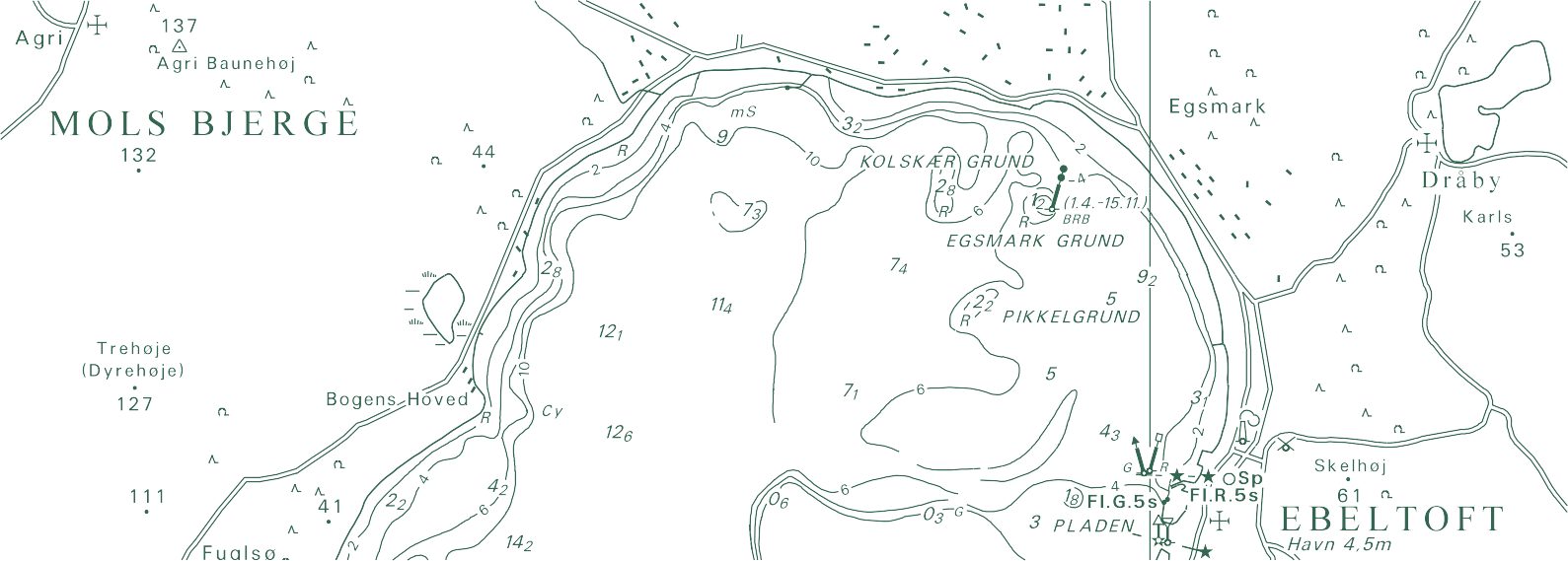 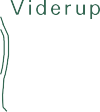 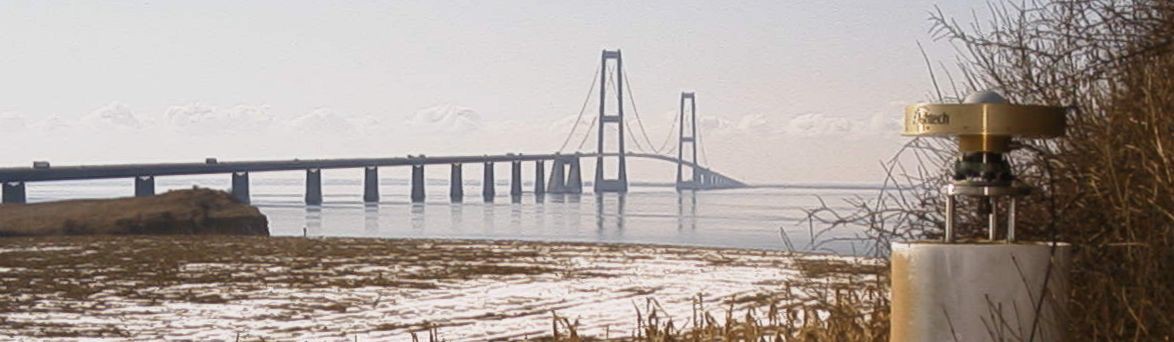 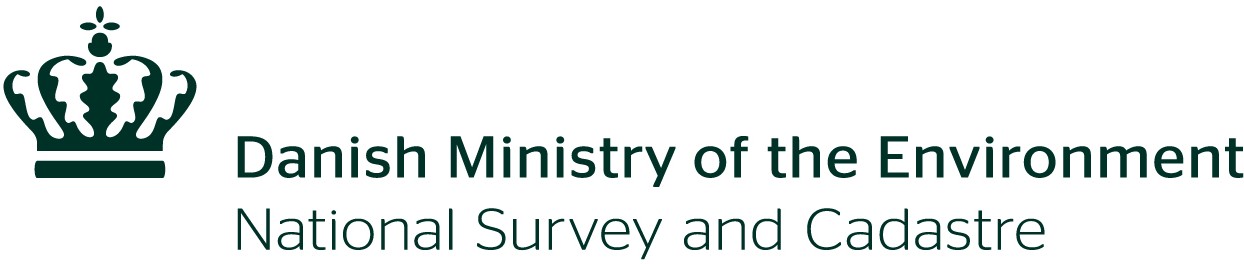 Marianne Knudsen og Kurt M. Madsen :Genopmåling og nyberegning af REFDK nettet Samt genberegning af 10 km nettetGodkendt af:Lola Bahl BeregningschefReferencenet, Kort & Matrikelstyrelsen Journalnr.: KMS-511-00002Kort & Matrikelstyrelsen, teknisk rapport nr. 15 ISBN 978-78-92107-41-1Udgivet 2012-09-01Yderligere eksemplarer kan hentes via http://www.kms.dkIndholdIndledningREFDK nettet er Danmarks GPS referencenet, som blev etableret i starten af 1990’erne. Det er baseret på 6 danske punkter, der blev opmålt og beregnet under en fælles europæisk GPS- opmålingskampagne i 1994. Disse 6 punkter og deres koordinater er godkendt af den europæiske kommission for referencenet, EUREF (Reference Frame Sub Commission for Europe), som en del af det europæiske fælles net.REFDK-nettet er således en fortætning af det europæiske net i Danmark og definerer det europæiske referencesystem ETRS89 i Danmark. Nøjagtigheden af koordinaterne for punkterne i REFDK-nettet er ca. 1 cm.For at observere eventuelle ændringer blev det genmålt i perioden 2008-2010. I denne rapport dokumenteres beregningen, der knytter sig til genmålingen. 10 km nettet er en fortætning af REFDK nettet. Idet REFDK nettet blev nyberegnet, var det naturligt også at genberegne 10 km nettet. Nyberegningen af 10 km nettet er beskrevet kort i slutningen af rapporten.Ændringerne mellem nyberegnede og oprindelige koordinater er blevet vurderet at være tilpas store til, at alle REFDK og 10 km punkter har fået nye officielle koordinater. Det skete den 21. december 2011. Forskellen mellem nyberegnede og oprindelige koordinater kan ses på side 22-23 og 26-27 samt i bilag 2. De nyberegnede koordinater kan ses på side 18-21 og i bilag 1.Datagrundlag - REFDKDer er i alt målt 94 sessions over 3 år fordelt på 42 sessions i 2008, 33 sessions i 2009 og 19sessions i 2010.I marken er der målt således, at der kan regnes uafhængige vektorer i alle trekanter (eller firkanter enkelte steder). Det betyder samtidig, at alle punkter er målt ved mindst 2 opstillinger for at skabe overbestemmelser og således opdage eventuelle grove fejl. De fleste sessions er på 24 timer, meget få er lidt mindre pga. strømsvigt eller lignende. Få stationer (<10 %) er med i 2 sessions, mens langt de fleste er med 3 eller flere sessions.Tabel 1 og Figur 1 viser en oversigt over REFDK punkternes status.Tabel 1 REFDK nettets punkter.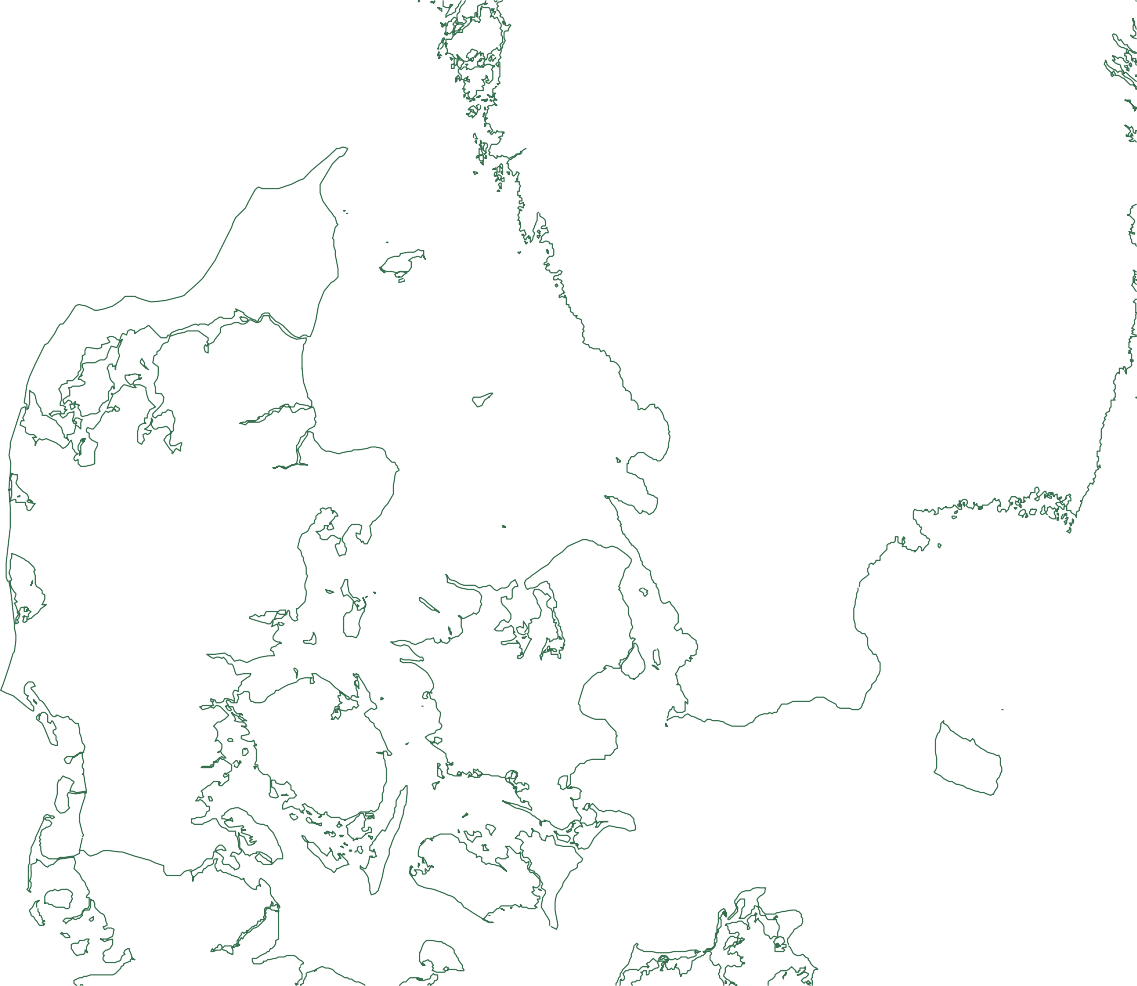 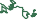 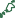 Figur 1 REFDK nettet: Stationerne med blå skrift er blivende REFDK punkter (inkl. De 6 EUREFDK punkter), demed grå skrift er REFDK punkter, som udgår og de med pink er nye REFDK punkter.I beregningen indgår endvidere data fra 9 af KMS’ permanente GPS stationer samt 6 International GNSS Service (IGS) stationer. Hvorledes disse stationer indgår i beregningen er beskrevet i Kapitel 5. Data fra disse stationer indgår med 24 timers datafiler.Opmålingsmetode - REFDKPå postamenter er der brugt KMS postamentfodplade, fastgjort med kraftige lastremme. Antennehøjden er målt med en modificeret dansemester således, at der kan måles direkte og vertikalt fra punktet til top messingdevice, og dermed direkte til Antenna Reference Point (ARP). På skruepløkke er der opstillet med stativ på nedrammede jernpløkke for at få en så stabil opstilling som muligt. Centrering med drejeligt optisk lod og antennehøjden er målt med en justeret stålstang og digital dybdemåler direkte til top af messing device (overgangsstykke) og dermed direkte til ARP. Opstillingsnøjagtighed på postament og skruepløk vurderes i planen til at være ca. 1mm og i højden ca. 0,5 mm.Ved opstilling på astronomisk pille vha. postamentfodplade og snorelod er nøjagtigheden i planen ca. 3 mm og ca. 2 mm i højden, undtagen i punkterne HVIG og MAGL hvor en speciel procedure giver højdemåling bedre end 1 mm.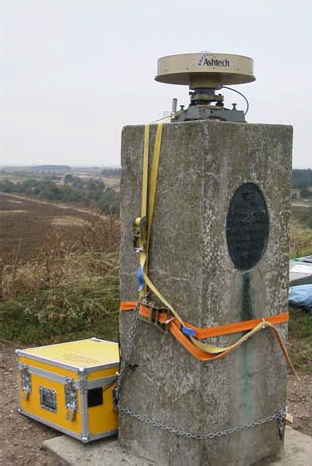 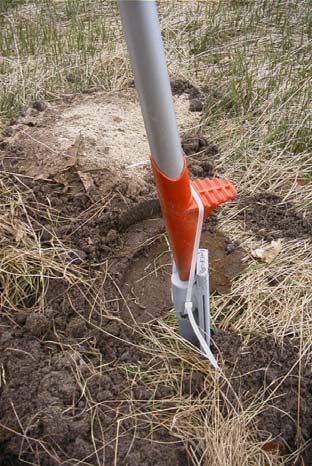 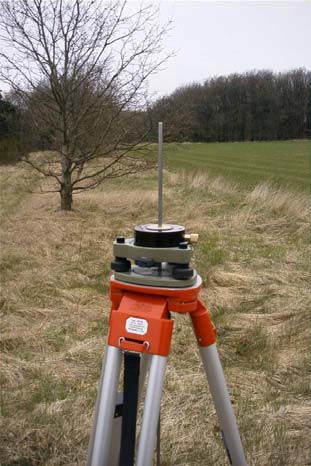 Figur 2 Opstillingsprocedurer ved genmåling af REFDK nettet.Indsamling af GPS observationer er sket med et datainterval på 15 sekunder og med afskæringsvinkel på 5 grader.Antenner og modtagere - REFDKAlle REFDK punkter er målt med JAVAD modtagere og én af de to antenner i Tabel 2.Tabel 2 Antenne og modtager, som REFDK punkterne er målt med.I Tabel 3 vises modtager, antenne, excentriciteter (nord og øst) og antennehøjde til ARP (op) for IGS stationerne og KMS’ permanente stationer. Excentriciteterne og antennehøjden er givet i meter. Det skal bemærkes, at alle antenner er centreret undtagen HIRS, som afviger med 3 mm mod vest. Oplysninger om IGS stationernes modtagere, antenner osv. kan hentes påhttp://igscb.jpl.nasa.gov/ (International GNSS Service) eller på http://www.epncb.oma.be/ (EUREF Permanent Network), hvor det også er muligt at hente oplysninger om KMS stationerne BUDP, SMID og SULD, som er med i EUREF Permanent Network.I beregningen er der foretaget korrektioner for L1 og L2 antenne fasecenter offsets og for elevations-afhængige fasecenter variationer for alle involverede antenner.Tabel 3 Modtagere, antenner, excentriciteter og antennehøjder til ARP.Referencestationer - REFDKBeregningen er foregået i flere trin. Indledningsvist er koordinater til 6 af KMS’ permanente stationer beregnet med 6 IGS stationer som referencestationer. De 6 KMS permanente stationer er i de efterfølgende beregninger anvendt som referencestationer til bestemmelse af REFDK punkterne. De 6 IGS stationer og de 6 permanente KMS stationer kan ses på Figur 3.Udvælgelsen af IGS referencestationer er foretaget ud fra tre kriterier; placering nærmest Danmark, størst spredning omkring Danmark samt at stationerne skal have koordinater i referencerammen IGS05.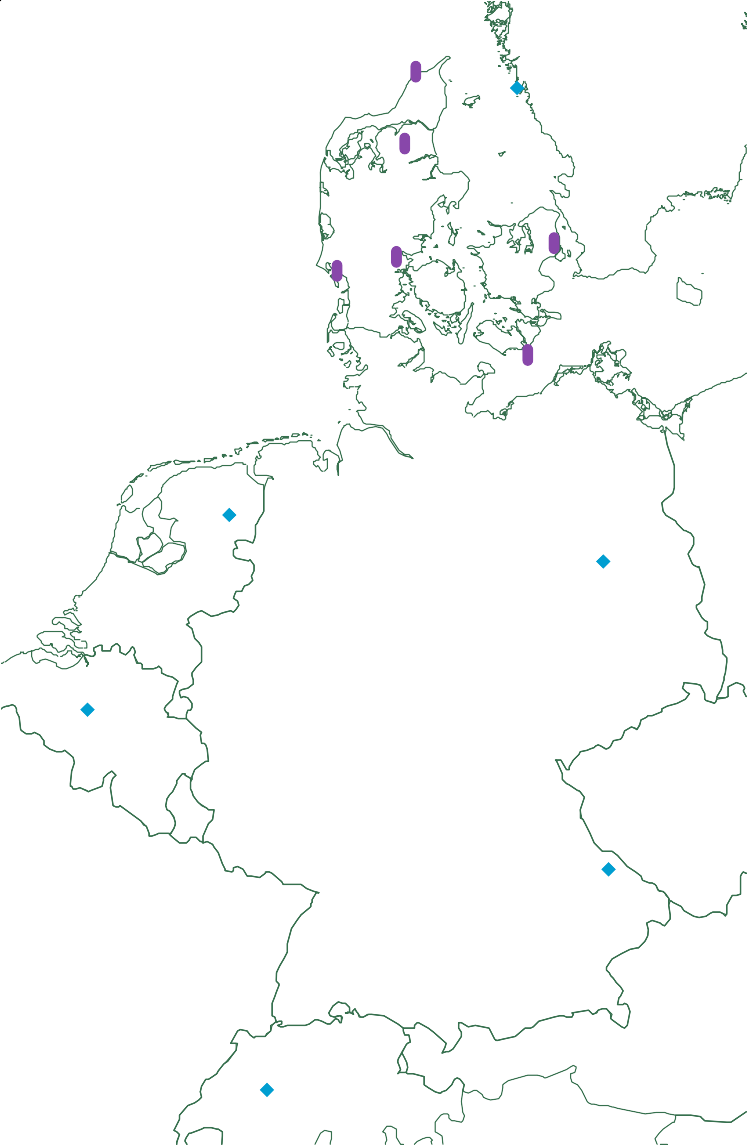 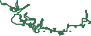 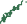 Figur 3 IGS stationerne (turkis), der danner grundlag for bestemmelse af de 6 KMS permanente stationer (lilla).Den initialiserende beregning, hvor de 6 permanente stationer er bestemt ud fra IGS stationerne, er udført i IGS05 referencerammen til epoken 2009-05-01. Tabel 4 indeholder stationernes kartesiske koordinater og tilhørende hastigheder bestemt af IGS. Hastighederne bruges til at fremskrive koordinaterne fra den oprindelige epoke 2000-01-01 til den aktuelle epoke for denne kampagne. Koordinaterne kan bl.a. hentes fra Universitetet i Bern via ftp://ftp.unibe.ch.Tabel 4 Kartesiske koordinater og tilhørende hastigheder for IGS stationerne.SatellitbanerI beregningen er der benyttet de såkaldte endelige IGS baner (IGS Final Orbits), der er en samlet løsning af 9 internationale analysecentres uafhængige banebestemmelser. De præcise baner er hentet via ftp://igscb.jpl.nasa.gov/igscb/product/. Banerne er tilgængelige tidligst 14 dage efter at opmålingen er udført.Beregning - REFDKBeregningen er foretaget med Bernese software version 5.0. Ved processeringen er det halv- automatiske script system BPE (Bernese Processing Engine) anvendt. Programmerne er i stand til at beregne fulde 24 timers observationer i et samlet forløb. De enkelte dage beregnes særskilt, og der genereres en samlet løsning ved at kombinere normalligningerne for de enkelte dage. De enkelte dages løsninger kan sammenlignes og et udtryk for gentagelsesnøjagtighed kan opnås.Til troposfæremodellering er der benyttet Niell model, [Dach et al., 2007]. For hver station er der desuden bestemt korrektioner til troposfæreforsinkelsen i zenit for hver 2 timers observationer.Niell modellen er en kombination af Saastamoinen modellen og en ”mapping function”, [Dach et al., 2007]. Ved at anvende Niell modellen i stedet for Saastamoinen modellen alene, er det muligt at sænke afskæringsvinklen fra 15 til 10 grader og dermed få flere data med i beregningen. Men jo lavere signalernes indfaldsvinkel er, jo mere påvirkes de af såvel troposfæren som ionosfæren. Derfor er der også indført en vægtning af data afhængig af signalernes indfaldsvinkel, således at signaler med stor indfaldsvinkel vægtes mere end signaler med lille indfaldsvinkel.Til løsning af periodekonstanter er der anvendt en speciel ionosfærefri linearkombination af L1 og L2 (QIF), [Dach et al., 2007]. Ved at anvende denne linearkombination er det muligt at løse L1 og L2 periodekonstanter samtidig med, at effekten af ionosfæren elimineres.Der anvendes desuden en model for  "ocean  tide  loading".  På  grund  af  tidevandets  bevægelser vil presset på jordskorpen hele tiden ændre sig, hvilket resulterer i tidsafhængige forskydninger af en stations position. Disse tidsafhængige forskydninger for hver station beregnes på http://www.oso.chalmers.se/~loading/ ud fra tidevandsmodellen FES2004.De ovenfor nævnte beregningsparametre anses for at være standard i Bernese ver. 5.0. REFDK beregningen er opdelt i følgende 5 kampganer:Tabel 5 Oversigt over de 5 kampagner, der indgår i beregningen af REFDK nettet.Netværkskonfiguration - REFDKVed vektordannelsen er strategien SHORTEST anvendt, hvilket vil sige, at vektorer er dannet  med de kortest mulige vektorer. Undtagelse fra denne strategi er forekommet de steder, hvor punkter ligger meget tæt (hvilket vil sige med afstande mindre end 5km). Her er vektorer manueltkonstruerede. Princippet for vektordannelsen er ens for REFDK og 10 km nettet. Et eksempel på vektordannelsen i 10 km nettet kan ses på Figur 9.Evaluering af REFDK beregningKvaliteten af en Bernese beregning kan blandt andet evalueres ud fra mængden af løste periodekonstanter for hver vektor og gentagelsesnøjagtigheden, også kaldet RMS (root mean square) værdi for hver station.Måles beregningens kvalitet på antallet af løste periodekonstanter, må den vurderes at være høj, idet den gennemsnitlige værdi af løste periodekonstanter er 91 %. Værdierne svinger imellem 45,6 % til 100 %, men 95 % af værdierne ligger over 76 %.Figur 4 viser grafik over sammenhæng mellem antal løste periodekonstanter og vektorlængde. Idet grafen er baseret på 645 vektorer er navnene på disse ikke angivet. Billedet viser ikke nogen tydelig sammenhæng mellem korte vektorer og et højt procenttal løste periodekonstanter.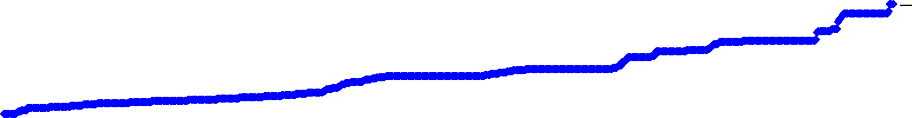 Figur 4 Sammenhæng mellem antal løste periodekonstanter og vektorlængder.Flere steder på Figur 4 er der tegn på speciel tendens, idet den procentvise løsning af periodekonstanter bevæger sig trinvist opad over længere sammenhængende perioder. Dette forekommer imidlertid, hvor der flere gange er dannet vektorer mellem de samme permanente stationer. Værdierne er sorteret på baggrund af afstande mellem de forbundne stationer. Idet samme vektorer optræder flere dage, er afstandene her ens, og der kan således ikke sorteres på kolonnen med afstande. I stedet sorteres der på næste kolonne, som indeholder antal løste periodekonstanter. Derfor har grafen denne trappemæssige udformning, hvor vektorlængde er ens flere gange i træk.Figur 5 er diagrammer over gentagelsesnøjagtigheden for alle involverede stationer. Generelt er der opnået fine RMS værdier i denne beregning. Langt de fleste plane RMS værdier ligger under 2 mm og langt de fleste højde-værdier ligger under 3 mm. Punkter der skejer ud i plan eller højde har tilknyttet en fysisk forklaring, som f.eks. besværlig opstilling (over astronomisk pille), eller placering i områder med træer eller mange turister, der kan forstyrre en måling.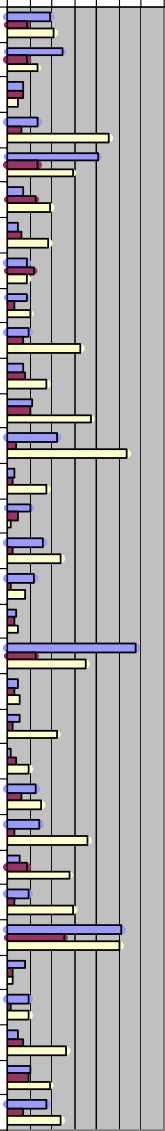 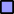 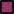 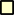 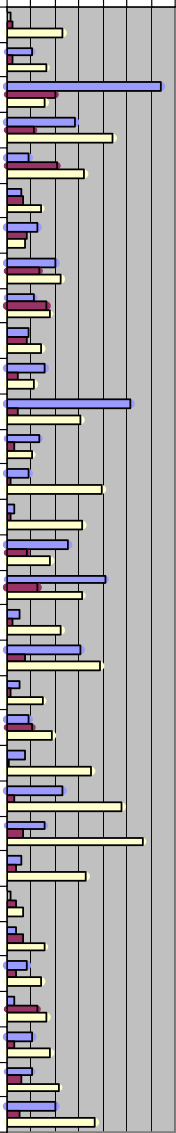 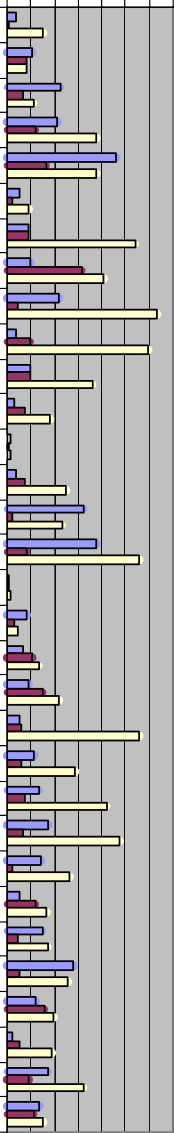 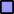 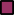 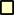 ResultaterTransformation og vurdering af transformation for REFDKDet er vurderet, at den mest korrekte transformation til endelige ETRS89 koordinater udføres på grundlag af både de 9 permanente KMS stationer og de 6 definerende EUREFDK stationer. På denne måde opnås den bedste sammenhæng mellem de permanente stationer, de 6 definerende stationer og REFDK stationerne.De beregnede IGS05 koordinaterne er transformeret til ETRS89 vha. en 7-parameter Helmert transformation med programmet AffinW, der er udviklet i Kort og Matrikelstyrelsen. Transformationsgrundlaget er ETRS89 koordinaterne fra KMS’ database for KMS stationerne vist i Tabel 6.Tabel 6 Gældende kartesiske ETRS89 koordinater for KMS’ permanente stationer og de 6 EUREFDK punkter.Stationernes placering kan ses på Figur 6.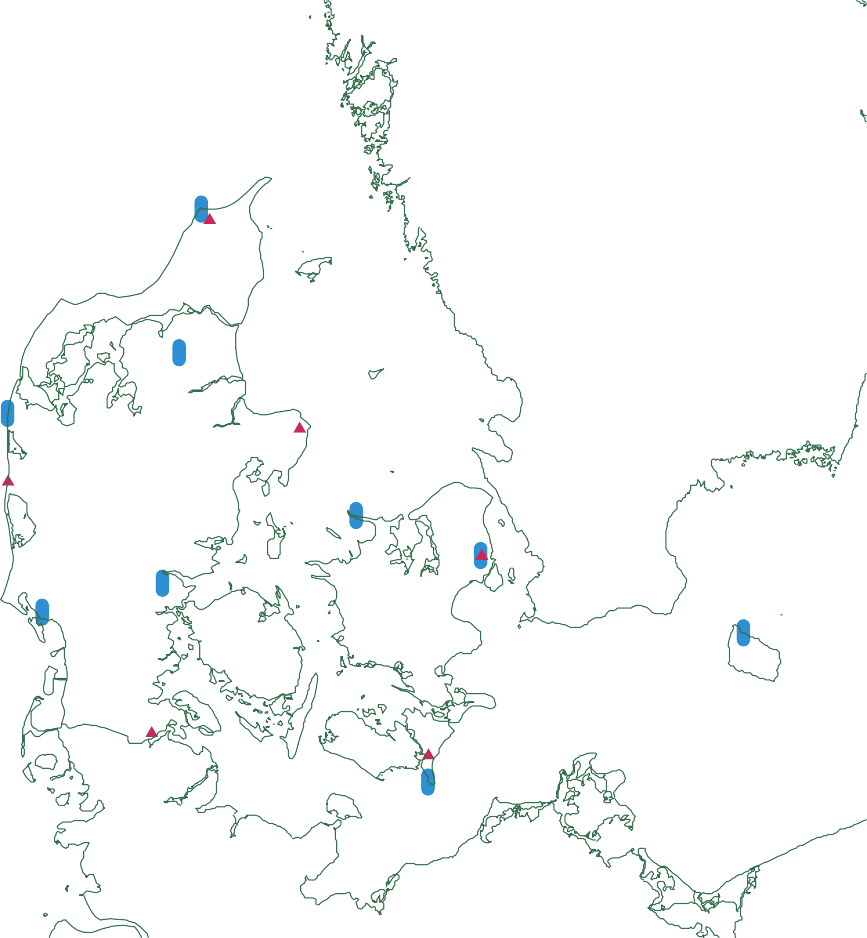 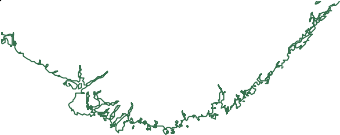 Figur 6 Beregningens transformationsgrundlag: KMS’ permanente stationer (turkis prik) og de 6 EUREFDKstationer (rød trekant).Transformationen af IGS05 koordinaterne giver transformationsparametrene og residualerne vist i Tabel 7. Residualerne er forskellen mellem de officielle ETRS89 koordinater i Tabel 6 og ETRS89 koordinaterne bestemt ud fra denne kampagne. Residualerne er tilfredsstillende lave; den største værdi er på -7,4 mm for HVIG i up komponenten. HVIG har relativt høje residualer i både plan og højde. Det er ikke overraskende, at HVIG adskiller sig fra resten af transformationsgrundlaget, da tidligere indpasninger over punktet har resulteret i relativt høje residualer. Dog er residualerne generelt lave og alle residualer er tilfredsstillende. Det betyder, at der er en fin overensstemmelse mellem de beregnede og de officielle koordinater for de permanente stationer.Based on 2 Coordinate Lists, this Program determines "Transla" and "Affin" Furthermore, the Rotations and Scale Components of "Affin" are determined Coordinate Lists (Input for the Program):Reference Coordinates from : C:\REFDK\transform\euref89ORIGfra2005 Transform Coordinates from : C:\REFDK\transform\berneseIGS05nov2010.crtUsed PassPoints	:	15pvv-sum	:	0.00mean-error	:	0.00 mMax Residual	:	0.01 mTransformation Parameters:Translation (the Matrix "Transla"): 0.5415 m-0.0121 m-0.3441 mHelmert Matrix: (the Matrix "Affin"):Components of "Affin" (Scales + Rotations): The Matrix "Affin":Tabel 7 Transformationsparametre og residualer.ETRS89 koordinater for REFDKDe nyberegnede ETRS89 koordinater kan ses i Tabel 8, hvor de først er angivet som kartesiske koordinater og herefter som UTM32 koordinater med ellipsoidehøjder.Tabel 8 Endelige ETRS89 koordinater; kartesiske og UTM zone 32 koordinater med ellipsoidehøjde.Sammenligning af ETRS89 koordinater - REFDKI det følgende præsenteres forskellene mellem REFDK koordinaterne fra databasen og koordinaterne fra nyberegningen.Figur 7 og Tabel 9 viser de plane forskelle og Figur 8 og Tabel 10 viser højdeforskellene.Sammenligningen viser afvigelser op til 8 cm i planen og ned til -4,1 cm i ellipsoidehøjden. Middelafvigelsen i planen er 0,8 cm og den absolutte middelafvigelse i ellipsoidehøjden er 1,1 cm for RFEDK punkterne.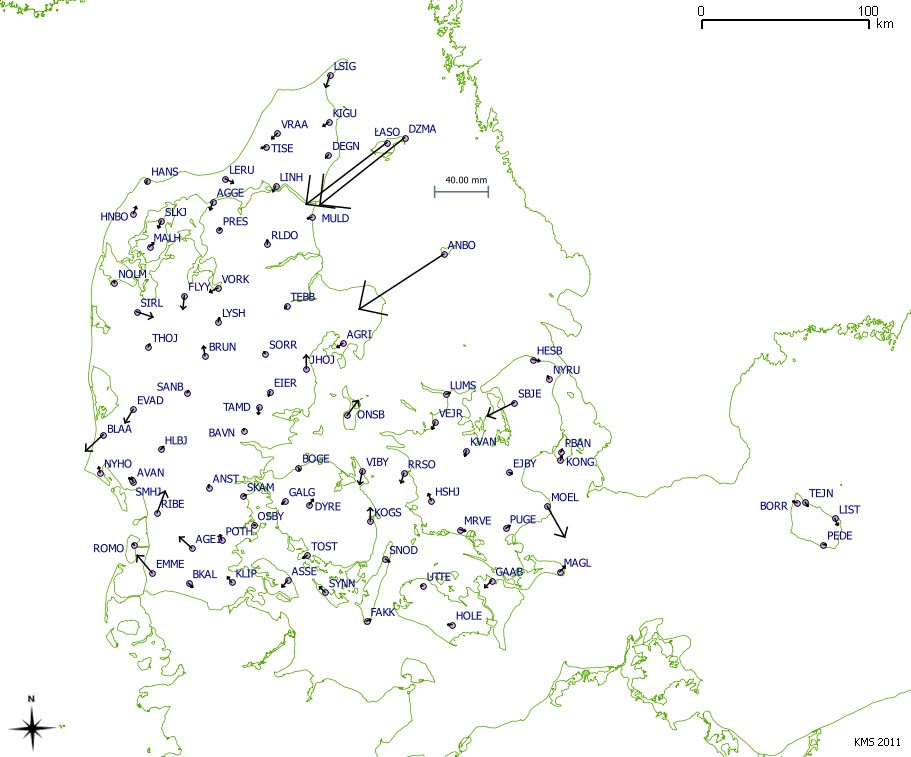 Figur 7 Plane forskelle: Nye UTM32 ETRS89 koordinater minus UTM32 ETRS89 koordinater fra databasen.Tabel 9 Plane forskelle: Nye UTM32 ETRS89 koordinater minus UTM32 ETRS89 koordinater fra databasen.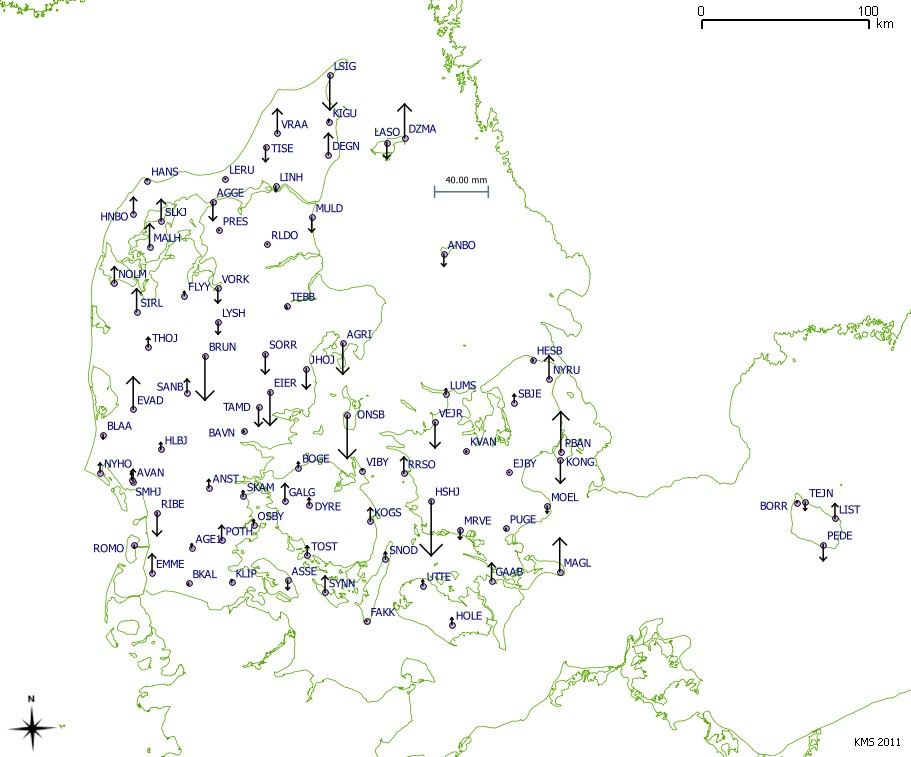 Figur 8 Forskelle i højden: Nye ETRS89 ellipsoidehøjder minus gældende ETRS89 ellipsoidehøjder.Tabel 10 Forskelle i højden: Nye ETRS89 ellipsoidehøjder minus gældende ETRS89 ellipsoidehøjder.10 km nettet10 km nettet er en fortætning af REFDK nettet og blev målt i perioden 2002-2004. Opmålingen blev tilrettelagt således, at der kunne beregnes vektorer, som tilsammen dannede enten trekanter eller firkanter mellem punkterne. I processeringen blev kun de lineært uafhængige vektorer brugt. Figur 9 viser et eksempel på opbygning af nettet. Alle punkter blev målt i minimum 6 timer og ved mindst 2 uafhængige opstillinger. REFDK punkter, som senere skulle danne fundament for beregningen af 10 km punkterne, var inkluderet i opmålingen.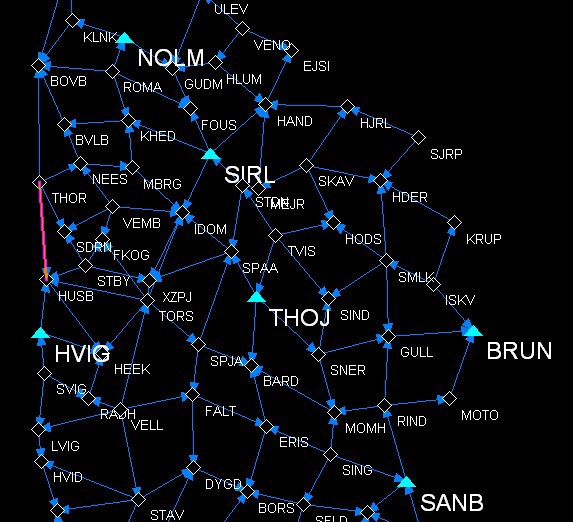 Figur 9 Eksempel på netopbygning fra Vestjylland. Punkterne markeret med stor skrift er REFDK punkter.De foregående kapitler beskrev genopmåling samt nyberegning af REFDK nettet. Da 10 km nettet er beregnet på baggrund af REFDK nettet, var det naturligt også at bestemme nye koordinater til 10 km punkterne. 10 km nettet vil fremover blive reduceret og ikke vedligeholdt i samme grad som tidligere. Derfor blev det ikke, ligesom REFDK nettet, genmålt. I stedet er vektorer fra den oprindelige beregning af 10 km nettet genudjævnet med nye REFDK koordinater som fastholdte.Beregning af 10 km nettetBeregningen af 10 km nettet adskiller sig fra beregningen af REFDK nettet. 10 km punkterne er mindre nøjagtigt bestemt, da beregningsprogrammellet har været en blanding af Bernese, Trimble Total Control (TTC) samt udjævningsprogrammet ADJKMS. I ADJKMS er REFDK punkter fra Bernese beregningen fastholdt og vektorer fra TTC udjævnet efter mindste kvadraters princip med vægtning baseret på afstand og kovariansmatricen fra TTC. Et vigtigt formål med at  udjævne i ADJKMS er, at observationer og output, herunder middelfejl bliver samlet i databasen.Ydermere kan udjævningen foretages på baggrund af observationer, der er indsamlet til forskellige tider.I Tabel 11 er beregningsprocedurerne for 10 km nettet præsenteret.Tabel 11 Forløb over beregning af 10 km nettetSammenligning af ETRS89 koordinater for 10 km nettetDe nyberegnede koordinater til 10 km nettet kan ses i bilag 1. Disse koordinater er sammenlignet med koordinater beregnet i 2002-04. Resultatet af sammenligningen er præsenteret grafisk på Figur 10 og Figur 11. Bevægelserne for 10 km punkterne stemmer godt overens med REFDK punkterne.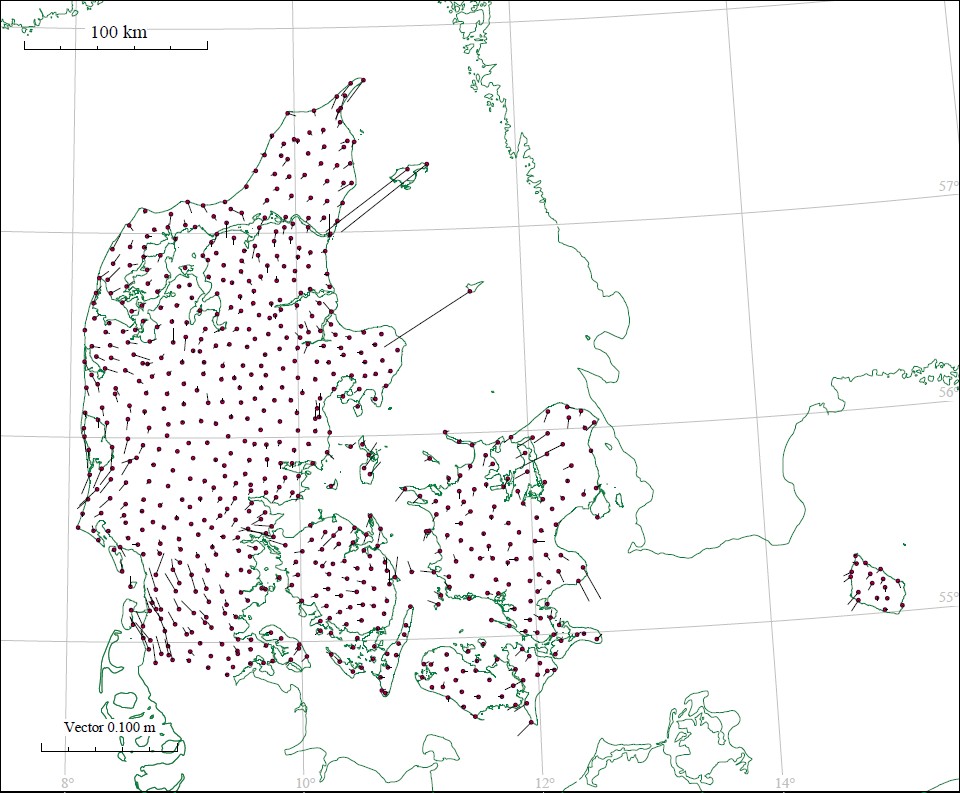 Figur 10 Plane forskelle: Nye UTM32 ETRS89 koordinater minus UTM ETRS89 koordinater fra databasen. Værdierne kan ses i Bilag 2.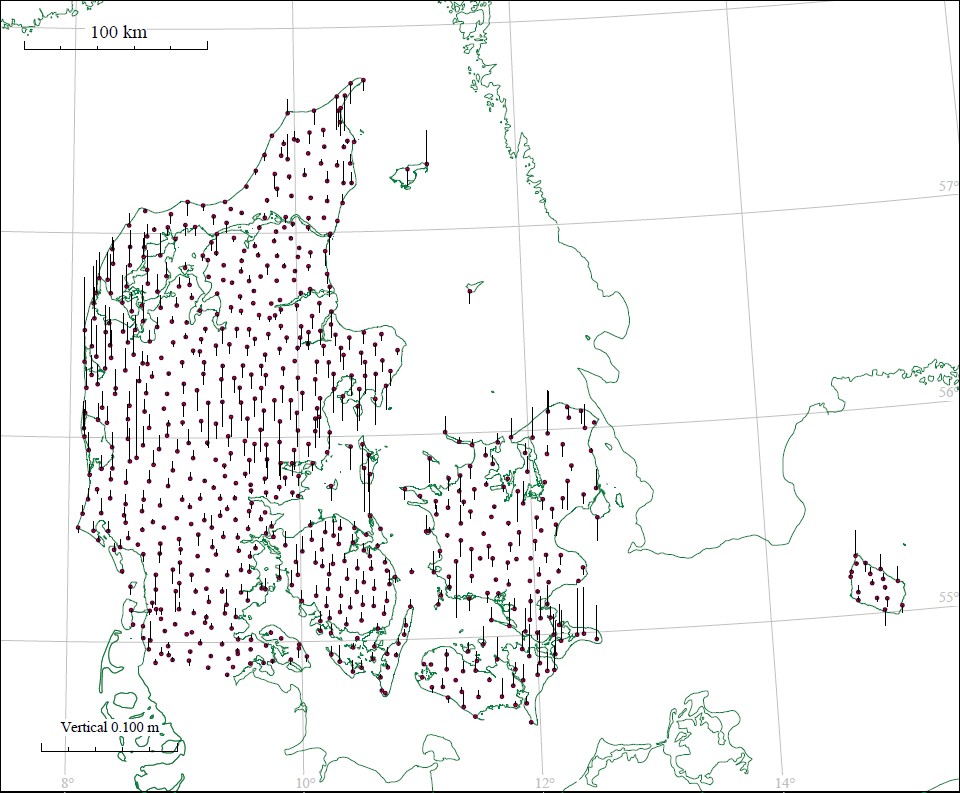 Figur 11 Forskelle i højden: Nye ETRS89 ellipsoidehøjder minus gældende ETRS89 ellipsoidehøjder. Værdierne kan ses i Bilag 2.KonklusionI denne rapport er dokumentationen for genopmålingen og nyberegningen af REFDK nettet samt den efterfølgende genberegning af 10 km nettet præsenteret. Resultaterne er sammenlignet med koordinaterne fra databasen. Sammenligningen viste afvigelser op til 8 cm. i planen og ned til-4,1 cm i ellipsoidehøjden. Middelafvigelsen i planen er 0,8 cm og den absolutte middelafvigelse i ellipsoidehøjden er 1,1 cm for REFDK punkterne. Afvigelserne for 10 km nettet er i samme størrelsesorden.Samlet set har KMS vurderet, at afvigelserne er tilpas store til, at alle REFDK og 10 km punkter i KMS’ database er blevet opdateret. Opdateringen fandt sted den 21. december 2011.Referencer[Dach et al., 2007]		Rolf Dach, Urs Hugentobler, Pierre Fridez, Michael Meindl: Bernese GPS Software version 5.0, 2007Bilag 1 ETRS89 koordinater til 10 km nettetBilag 2 Forskelle mellem nye og historiske koordinater i 10 km nettetTabel 12 Forskelle mellem nyberegnede koordinater til 10 km punkterne og gamle koordinater.:æ132n.n.n.	A.	A.A.	n.n. 44DråbyA.	n.	n.n.	A.Karlsn.	n.A.A.	n.A.n.	n.A.A.	n.A.	Trehøje	n.(Dyrehøje)	A.n.127National Survey and Cadastre Rentemestervej 8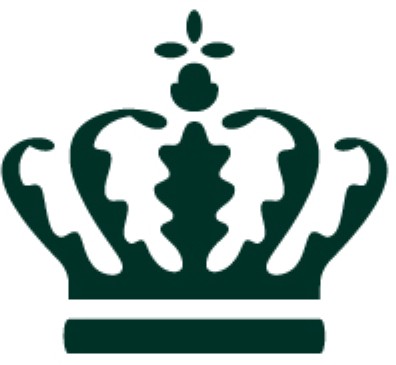 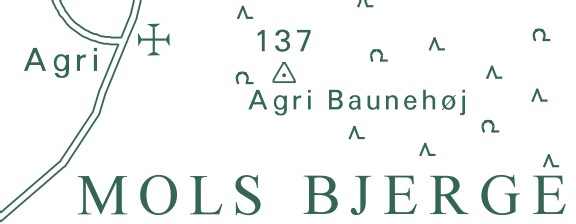 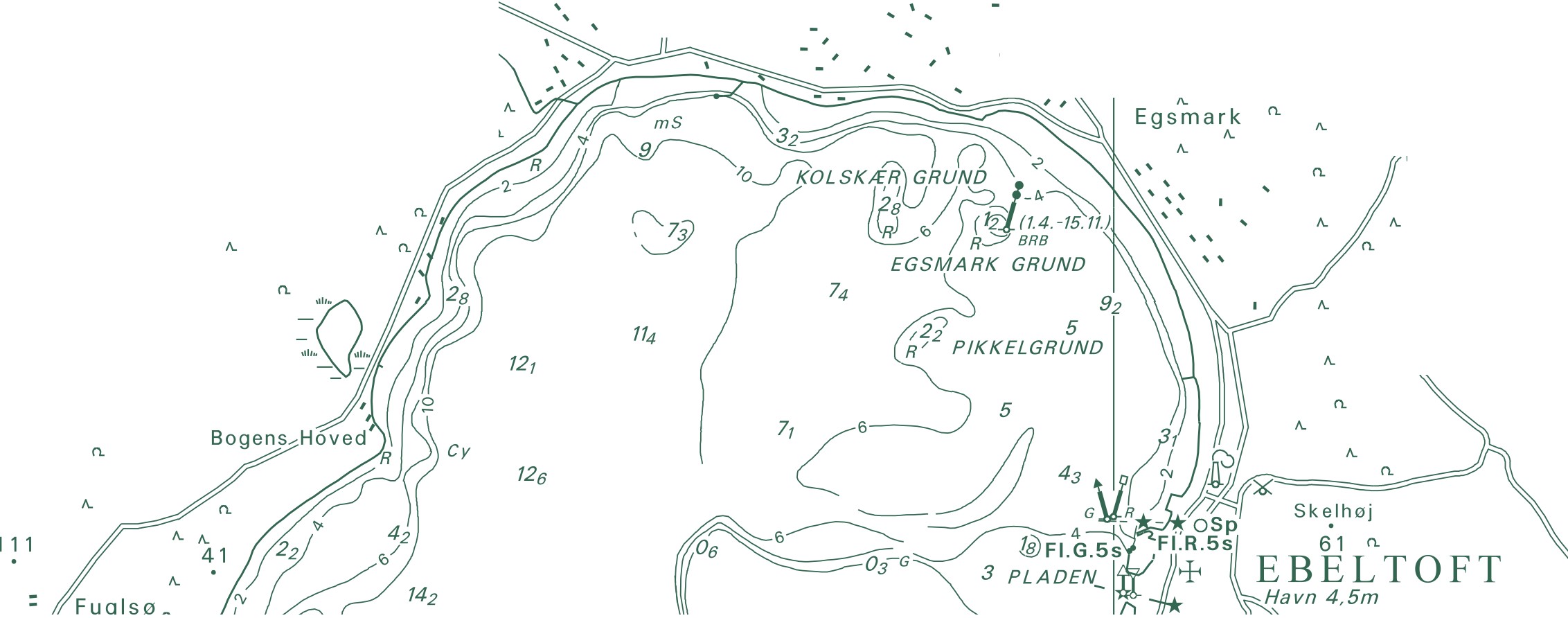 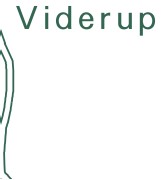 2400 Copenhagen NV, Denmark http://www.kms.dkKMS navnGPS navnStatusK -83-00875ABENTabtgået145-01-005AGE1Nyt punkt (eksisterende 10 km punkt)66-08-00004AGGE96-01-00001AGRI94-01-00803ANBO127-01-00001ANST155-01-00001ASSE135-13-00833AVAN112-06-00001BAVN150-01-00001BKAL134-03-00003BLAAK-35-00840BOGENyt punkt (eksisterende 10 km punkt)140-04-00001BORR119-04-00001BRUN59-01-00809BYRUIkke længere med i REFDK55-01-00001DEGN33-14-00001DYRE59-02-00804DZMA107-07-00001EIER5-04-00001EJBY148-02-00001EMME120-02-00830EVADNyt punkt (eksisterende 10 km punkt)46-06-00003FAKK82-05-00009FLYYNyt punkt (eksisterende 10 km punkt)40-08-00002GALG139-01-00802GUDHÆndres til 10 km punkt51-07-00815GAABNyt punkt (eksisterende 10 km punkt)K -22-00807HAMMÆndres til 10 km punkt69-07-00001HANSK -06-00001HBAKÆndres til 10 km punkt11-10-00001HESB135-15-00001HLBJ50-04-00001HMMLIkke længere med i REFDK70-01-00001HNBO48-17-00001HOLENyt punkt (eksisterende 10 km punkt)25-12-00002HSHJK -50-00846HUUSIkke længere med i REFDK103-03-00002JHOJ53-05-00001KIGU153-06-00001KLIP137-01-00001KNUDIkke længere med i REFDK41-17-00002KOGSNyt punkt (eksisterende 10 km punkt)1-08-00005KONG15-06-00001KVAN59-03-00002LASO58-05-00001LERU60-11-00001LINH139-02-00832LIST53-11-00002LSIG16-06-00002LUMS80-10-00001LYSH32-07-00001MAGL74-11-00001MALH29-10-00001MOEL24-12-00001MRVE62-07-00001MULD126-11-00001NOLM134-04-00803NYHO59-03-00809NYLAIkke længere med i REFDK12-06-00839NYRUNyt punkt (eksisterende 10 km punkt)20-04-00001ONSB142-10-004OSBYNyt punkt (eksisterende 10 km punkt)1-16-00864PBA1Punktet er defineret til top gevind. Bemærk at punktet PBAN ikke længere eksisterer.1-16-00855PBANPunktet eksisterer ikke længere.138-03-00001PEDE143-10-00001POTH65-16-00001PRES30-06-00001PUGEK -76-00002RIBEK -76-00001RKIBIkke længere med i REFDK64-07-00003RLDOK-25-912ROENNyt punkt (Eksisterende 5D punkt)147-08-00001ROMO19-09-00001RRSO112-02-00001SANB10-06-00001SBJE122-12-00001SIRL37-07-00002SKA1Ikke længere med i REFDK131-13-00005SKAM73-07-00001SLKJ135-13-00001SMHJ45-05-00002SNOD106-02-00001SORR132-01-00001SYNN108-05-00001TAMD91-04-00004TEBB140-03-00835TEJN123-12-00001THOJ56-12-00001TISE44-13-00001TOST49-05-00001UTTE16-04-00001VEJR59-03-00816VESHIkke længere med i REFDK34-12-00001VIBY75-15-00001VORK56-15-00807VRAANY - EKSISTERENDE 10 KM PUNKT120-01-00001AADUIkke længere med i REFDK52-03-824GEDSIkke længere med i REFDKModtagerChoke-ring antenneJAVADLegacy, Sigma, LexonLEIAT504GGJAVADLegacy, Sigma, LexonASH701945E_MBUDPLEICA GRX1200GGPROASH701941.BNONE0.00000.00000.0000ESBCASHTECH UZ-12ASH701945E_MSCIS0.00000.00000.2160FERRLEICA GRX1200GGPROLEIAR25LEIT0.00000.00000.1946GESRASHTECH UZ-12ASH701945E_MSCIS0.00000.00000.1666HABYLEICA GRX1200GGPROLEIAR25LEIT0.00000.00000.1725HIRSASHTECH UZ-12ASH701945E_MSCIS0.0000-0.00300.1731SMIDASHTECH UZ-12ASH701941.BNONE0.00000.00000.0000SULDASHTECH UZ-12ASH701945E_MNONE0.00000.00000.0000TEJHLEICA GRX1200GGPROLEIAR25.R3LEIT0.00000.00000.1672BOR1TRIMBLE NETRSAOAD/M_TNONE0.00000.00000.0624BRUSASHTECH Z-XII3TASH701945B_MNONE0.00000.00003.9702METSASHTECH Z-XII3AOAD/M_BNONE0.00000.00000.0000ONSAJPS E_GGDAOAD/M_BOSOD0.00000.00000.9950POTSAOA SNR-8000 ACTAOAD/M_TNONE0.00000.00000.0460WTZRLEICA GRX1200GGPROAOAD/M_TNONE0.00000.00000.0710ZIMMTRIMBLE NETRSTRM29659.00NONE0.00000.00000.000051	BRUS 13101M0044027893.8108307045.74344919475.0636IGS05303	ONSA 10402M0043370658.6088711877.06615349786.8941IGS05326	POTS 14106M0033800689.7115882077.30715028791.2656IGS05472	WSRT 13506M0053828735.9378443304.87775064884.6603IGS05477	WTZR 14201M0104075580.6290931853.71154801568.0771IGS05503	ZIMM 14001M0044331297.1252567555.79074633133.8677IGS0551	BRUS 13101M004-0.01260.01600.0111IG05 EURA296	ONSA 10402M004-0.01350.01440.0109IG05 EURA319	POTS 14106M003-0.01580.01570.0094IG05 EURA464	WSRT 13506M005-0.01450.01590.0103IG05 EURA469	WTZR 14201M010-0.01510.01730.0114IG05 EURA495	ZIMM 14001M004-0.01260.01810.0127IG05 EURAHABY3507447.2735m704378.9592m5262740.1071 mVAEG3612855.2648m763382.2446m5183133.64009 mFERR3491111.7561m497994.6507m5296842.7217 mGESR3625387.6194m765503.9266m5174102.5133 mTEJH3522395.5281m933244.4797m5217231.2731 mHIRS3374903.3269m593115.3690m5361509.3024 mSMID3557911.52730 m911.52730 m599176.46810 m176.46810 m5242066.2554 mESBC3582105.2970m532589.7293m5232754.8084 mSTAG3629048.3404m603765.4774m5192855.64750 mBUDD3513649.6317m778954.5380m5248201.78430 mBUDP3513638.5605m778956.1839m5248216.2482 mSULD3446394.50550 m394.50550 m591712.93860 m712.93860 m5316383.2673 mHVIG3523228.9079m502878.6751m5275212.91571 mMYGD3379477.8474m598261.4196m5358170.35750 mTYVH3471138.6805m665488.3555m5291632.30430 m0.9999999945220.000000055014-0.000000036968-0.0000000550140.999999994522-0.0000000126980.0000000369680.0000000126980.9999999945220.9999999945220.9999999945220.0000000550140.000000055014-0.000000036968-0.000000036968-0.000000036968-0.000000055014-0.0000000550140.9999999945220.999999994522-0.000000012698-0.000000012698-0.0000000126980.0000000369680.0000000369680.0000000126980.0000000126980.9999999945220.9999999945220.999999994522HelmertScales: 0.99999999450.99999999450.9999999945Helmert Rotations (OPK):omega :	-0.00262 sxphi	:	0.00763 sxkappa :	0.01135 sxHelmert Rotations (KPO):omega :	-0.00262 sxphi	:	0.00763 sxkappa :	0.01135 sxResiduals: Transformed Coordinates minus Reference Coordinates: ( Stn	dx, dy, dz	& dN, dE, dH):DK_crt_euref89HelmertScales: 0.99999999450.99999999450.9999999945Helmert Rotations (OPK):omega :	-0.00262 sxphi	:	0.00763 sxkappa :	0.01135 sxHelmert Rotations (KPO):omega :	-0.00262 sxphi	:	0.00763 sxkappa :	0.01135 sxResiduals: Transformed Coordinates minus Reference Coordinates: ( Stn	dx, dy, dz	& dN, dE, dH):DK_crt_euref89HelmertScales: 0.99999999450.99999999450.9999999945Helmert Rotations (OPK):omega :	-0.00262 sxphi	:	0.00763 sxkappa :	0.01135 sxHelmert Rotations (KPO):omega :	-0.00262 sxphi	:	0.00763 sxkappa :	0.01135 sxResiduals: Transformed Coordinates minus Reference Coordinates: ( Stn	dx, dy, dz	& dN, dE, dH):DK_crt_euref89HelmertScales: 0.99999999450.99999999450.9999999945Helmert Rotations (OPK):omega :	-0.00262 sxphi	:	0.00763 sxkappa :	0.01135 sxHelmert Rotations (KPO):omega :	-0.00262 sxphi	:	0.00763 sxkappa :	0.01135 sxResiduals: Transformed Coordinates minus Reference Coordinates: ( Stn	dx, dy, dz	& dN, dE, dH):DK_crt_euref89HelmertScales: 0.99999999450.99999999450.9999999945Helmert Rotations (OPK):omega :	-0.00262 sxphi	:	0.00763 sxkappa :	0.01135 sxHelmert Rotations (KPO):omega :	-0.00262 sxphi	:	0.00763 sxkappa :	0.01135 sxResiduals: Transformed Coordinates minus Reference Coordinates: ( Stn	dx, dy, dz	& dN, dE, dH):DK_crt_euref89HelmertScales: 0.99999999450.99999999450.9999999945Helmert Rotations (OPK):omega :	-0.00262 sxphi	:	0.00763 sxkappa :	0.01135 sxHelmert Rotations (KPO):omega :	-0.00262 sxphi	:	0.00763 sxkappa :	0.01135 sxResiduals: Transformed Coordinates minus Reference Coordinates: ( Stn	dx, dy, dz	& dN, dE, dH):DK_crt_euref89HelmertScales: 0.99999999450.99999999450.9999999945Helmert Rotations (OPK):omega :	-0.00262 sxphi	:	0.00763 sxkappa :	0.01135 sxHelmert Rotations (KPO):omega :	-0.00262 sxphi	:	0.00763 sxkappa :	0.01135 sxResiduals: Transformed Coordinates minus Reference Coordinates: ( Stn	dx, dy, dz	& dN, dE, dH):DK_crt_euref89HABY0.0002	0.00050.00050.00000.00000.00040.0006VAEG0.0016	0.00170.0006-0.0012-0.00120.00130.0015FERR0.0020	0.00060.0016-0.0008-0.00080.00020.0025GESR-0.0016 -0.0003-0.00030.00120.00120.0000-0.0011TEJH-0.0012 -0.0010-0.00020.00100.0010-0.0008-0.0009HIRS0.0005	0.0005-0.0009-0.0010-0.00100.0004-0.0005SMID0.0015	0.00090.0020-0.0002-0.00020.00060.0026ESBC0.0000	0.00130.00130.00060.00060.00130.0012STAG-0.0031	0.00070.00350.00440.00440.00130.0013BUDD	0.00150.0038 -0.0051-0.00470.0035 -0.0030BUDP	0.00330.0032 -0.0007-0.00360.0025	0.0015SULD	0.0007-0.0006 -0.0028-0.0020-0.0007 -0.0020HVIG -0.0085-0.0028 -0.00290.0057-0.0012 -0.0074MYGD	0.0025-0.0056	0.00250.0002-0.0060	0.0029-1zTYVH	0.0007-0.0028	0.00090.0004-0.0029	0.0009#crt_etrs89X (m)	Y (m)	Z (m)#crt_etrs89X (m)	Y (m)	Z (m)#crt_etrs89X (m)	Y (m)	Z (m)#crt_etrs89X (m)	Y (m)	Z (m)AGGE3436572.377562337.7415325761.711AGRI3493770.992649834.4695278860.298ANST3576986.028582103.5935231039.080AVAN3581026.609537036.6275233048.984BAVN3545995.756598258.0445250212.002BLAA3561049.943515808.3335248730.861BORR3523675.202928375.7665217378.557BRUN3513103.470569658.9725275268.796BUDP3513638.564778956.1875248216.247DEGN3402412.409626677.5595340485.510DZMA3386314.335670086.8015345319.845EIER3524560.309610738.8395263198.935ESBC3582105.297532589.7315232754.810EVAD3545849.750531540.5535257321.241FAKK3626155.921685145.1015184786.300FLYY3485515.378552843.0905295082.563GALG3576292.181627960.5915226255.215GESR3625387.618765503.9265174102.513HANS3432301.749522069.0255332645.287HESB3482477.533762746.3585271153.626HIRS3374903.327593115.3705361509.301HLBJ3562861.630550902.2235243951.755HNBO3449820.185516505.5935321947.380HVIG3523228.899502878.6725275212.913JHOJ3509760.577630324.2025270657.341KIGU3386144.937624267.2875351077.029LASO3390475.623660049.0745343962.791LERU3424113.525567860.1765333242.217LINH3422918.506598122.4705330671.143LSIG3362597.213621179.9095366043.345LUMS3508366.544714396.9195260824.386LYSH3495296.659574801.8615286445.256MALH3464759.998528568.3665311113.953MULD3434787.559621723.3955320399.999MYGD3379477.850598261.4145358170.360NOLM3485786.201510686.7915299201.912NYHO3579688.518516932.9915235962.661PRES3450140.765568131.3355316502.600RLDO3452415.124597736.2085311871.555ROMO3611750.845542634.5965211446.954SANB3532791.028561980.3325262982.969SIRL3497870.602526009.8005289772.238SKAM3577938.953602953.8355228115.482SLKJ3450980.702533394.6685319565.975SMHJ3580221.326536057.8745233708.727SMID3557911.529599176.4695242066.257SORR3506368.540605045.4895275864.456STAG3629048.337603765.4785192855.651SULD3446394.506591712.9385316383.265TAMD3533240.757605223.5155257951.084TEBB3480826.047613824.5015291530.183THOJ3514082.808535583.0235278181.097TISE3404406.827589041.4555343441.909TYVH3471138.681665488.3535291632.305VAEG3612855.266763382.2465183133.641VORK3478687.900572007.3805297585.200VRAA3396581.978594920.9715347702.097ANBO3439873.003702282.0985307163.821VIBY3553995.664671166.0465235978.864VEJR3523147.155710135.4995251659.205ONSB3528540.747657995.0455254723.741RRSO3551056.966695743.0465234749.455BOGE3558668.146633264.2675237479.456UTTE3603489.710715474.5045196386.074TOST3600332.673645242.2995207727.645ASSE3614258.166635630.1865199336.611HOLE3619310.783735558.5465182653.276MAGL3582751.111794812.8295199309.415SYNN3616416.384658530.9815194996.747SNOD3594411.102691537.3645205851.225KOGS3577698.501679739.0895218854.787EJBY3539933.604757479.5715233765.448PUGE3567372.467759883.8035214933.037MOEL3552330.815782413.5595221754.371GAAB3594091.995755491.5055197201.414MRVE3572649.277733096.4855215086.071KONG3528657.950786648.5585236989.608HSHJ3561577.586713904.2335225303.908BUDD3513649.633778954.5425248201.779KVAN3533761.655730692.1885241746.805NYRU3490235.514773685.6965264462.496SBJE3505389.702755121.2765257126.076DYRE3575782.819642491.7835224913.381PBAN3524624.162786253.9955239743.808BKAL3625045.238577488.9595198548.584KLIP3620665.526602845.5895198778.899EMME3623489.193555241.1865202027.778POTH3601291.420593716.8205213182.237RIBE3593974.608553587.1745222483.917LIST3526933.444951729.8665210865.757PEDE3540851.878946872.9465202405.938ROEN3538597.717928442.3825207190.815TEJN3522391.292933082.2205217257.017FERR3491111.758497994.6515296842.723AGE13607806.589576668.8255210602.355OSBY3590882.346611360.6165218243.658HABY3507447.274704378.9595262740.108TEJH3522395.527933244.4795217231.273#utm32Eetrs89NEEll. H(m)(m)(m)AGGE6317107.917517808.87640.431AGRI6232728.273595254.045176.780ANST6146663.975515366.68596.199AVAN6150322.047470240.85069.593BAVN6180652.694536161.636145.901BLAA6178191.001452405.882105.319BORR6137661.419865966.327158.933BRUN6225288.186513069.565139.718BUDP6182582.496719707.28494.016DEGN6344973.095586676.595117.669DZMA6355247.516632065.78740.483EIER6203838.883551835.511223.004ESBC6149850.882465681.66459.484EVAD6193395.030470315.20151.360FAKK6067176.679609419.68076.588FLYY6261124.969500781.62153.341GALG6138610.014560750.487108.963GESR6051363.931688921.94543.975HANS6329672.509478719.996107.715HESB6223033.051708563.99287.445HIRS6383599.555557839.92250.115HLBJ6169487.913486770.81994.192HNBO6310072.627470487.887110.528HVIG6225627.427445553.98463.693JHOJ6217582.981573488.253167.933KIGU6364526.608586840.162161.094LASO6352377.598621500.43859.639LERU6330772.186525209.071121.553LINH6326393.562555274.71382.488LSIG6392581.807587475.69560.530LUMS6202327.106656738.58091.082LYSH6245443.687520931.493133.984MALH6290222.531480061.180105.852MULD6307878.077576721.74986.242MYGD6377318.260562204.843127.956NOLM6268671.737459118.926130.703NYHO6155651.318450601.31364.789PRES6300072.608521406.942102.143RLDO6291785.248550280.078153.921ROMO6112370.847470963.25061.277SANB6203302.303502410.139114.950SIRL6251522.282472357.601111.551SKAM6141546.394535802.691154.264SLKJ6305600.465486980.828128.344SMHJ6151476.933469400.49880.135SMID6166227.107535205.218122.819SORR6226546.647549059.377188.231STAG6079892.003528612.147107.813SULD6300016.708545274.875120.706TAMD6194515.477545033.302142.676TEBB6255073.780561722.385101.551THOJ6230531.981479274.158152.371TISE6349865.522549203.42487.915TYVH6256368.280614254.24888.730VAEG6066956.186688786.32460.549VORK6265627.705520769.751107.874VRAA6357893.703556232.47656.449ANBO6285887.895655487.53986.596VIBY6156690.253606901.42274.977VEJR6185654.413650214.781158.452ONSB6189715.583597875.78489.091RRSO6155218.200631634.41755.843BOGE6158622.096568744.04944.933UTTE6088275.800642921.07764.237TOST6106330.063574054.682102.200ASSE6091487.484562385.820120.994HOLE6065026.692660285.71958.075MAGL6096564.080724558.223172.649SYNN6084319.721584660.867107.595SNOD6104114.177620698.33571.710KOGS6126600.112611659.882105.232EJBY6155757.065694365.53292.661PUGE6122444.360692445.490136.787MOEL6135645.593717067.63884.181GAAB6091217.852683926.25145.015MRVE6121692.448665154.00381.295KONG6163003.333724961.49439.833HSHJ6138965.916647925.630131.194BUDD6182565.531719704.13487.942KVAN6168753.505668862.030143.465NYRU6211519.101718161.95482.084SBJE6197414.024697442.26275.873DYRE6136391.818575177.435163.708PBAN6167898.711725203.07538.068BKAL6089759.293503295.74666.995KLIP6090185.398529014.755114.392EMME6095862.231481574.15663.063POTH6115281.246523031.517124.997RIBE6131672.319484556.37249.606LIST6128293.070888599.54042.078PEDE6112778.327881600.39378.295ROEN6119713.944863697.57248.807TEJN6138030.559870836.87536.729FERR6264640.738445754.28267.120AGE16110716.650505181.611120.491OSBY6124341.994542079.17289.952HABY6205449.988646986.94862.411TEJH6137991.553870996.66541.596Navn∆plan(m)Navn∆plan(m)Navn∆plan(m)Navn∆plan(m)Navn∆plan(m)Navn∆plan(m)AGE10,013DZMA0,080JHOJ0,010MOEL0,026ROMO0,001TISE0,003AGGE0,006EIER0,003KIGU0,005MRVE0,004RRSO0,007TOST0,004AGRI0,005EJBY0,002KLIP0,005MULD0,003SANB0,001UTTE0,001ANBO0,075EMME0,017KOGS0,010NOLM0,001SBJE0,022VEJR0,005ANST0,002EVAD0,012KONG0,003NYHO0,004SIRL0,013VIBY0,010ASSE0,006FAKK0,003KVAN0,004NYRU0,002SKAM0,002VORK0,007AVAN0,003FLYY0,010LASO0,076ONSB0,014SLKJ0,005VRAA0,006BAVN0,001GALG0,003LERU0,007OSBY0,000SMHJ0,002BKAL0,004GAAB0,007LINH0,004PBAN0,002SNOD0,004BLAA0,018HANS0,002LIST0,005PEDE0,002SORR0,001BOGE0,002HESB0,005LSIG0,009POTH0,004SYNN0,006BORR0,003HLBJ0,003LUMS0,003PRES0,001TAMD0,005BRUN0,007HNBO0,005LYSH0,003PUGE0,004TEBB0,002DEGN0,004HOLE0,003MAGL0,006RIBE0,017TEJN0,004DYRE0,005HSHJ0,005MALH0,004RLDO0,003THOJ0,002Navn∆højde(m)Navn∆højde(m)Navn∆højde(m)Navn∆højde(m)Navn∆højde(m)Navn∆højde(m)AGE10,003DZMA0,025JHOJ-0,014MOEL-0,005ROMO-0,002TISE-0,011AGGE-0,014EIER-0,025KIGU0,002MRVE-0,007RRSO0,012TOST0,007AGRI-0,023EJBY0,000KLIP0,002MULD-0,011SANB0,010UTTE0,004ANBO-0,009EMME0,014KOGS0,010NOLM0,012SBJE0,006VEJR-0,019ANST0,006EVAD0,024KONG-0,017NYHO0,007SIRL0,017VIBY0,001ASSE-0,007FAKK0,000KVAN-0,001NYRU0,017SKAM0,004VORK-0,011AVAN0,009FLYY0,003LASO-0,012ONSB-0,032SLKJ0,016VRAA0,018BAVN-0,001GALG0,013LERU0,000OSBY0,004SMHJ0,005BKAL-0,001GAAB0,013LINH-0,004PBAN0,030SNOD0,005BLAA-0,003HANS0,001LIST0,011PEDE-0,012SORR-0,015BOGE0,004HESB-0,001LSIG-0,026POTH0,011SYNN0,012BORR0,001HLBJ0,005LUMS0,004PRES-0,001TAMD-0,014BRUN-0,033HNBO0,012LYSH-0,009PUGE-0,001TEBB-0,002DEGN0,016HOLE0,005MAGL0,025RIBE-0,017TEJN-0,005DYRE0,005HSHJ-0,041MALH0,017RLDO0,000THOJ0,007Oversigt over beregning af 10 km nettetOversigt over beregning af 10 km nettetOversigt over beregning af 10 km nettetOversigt over beregning af 10 km nettetFørste Beregning 2002‐04Nyberegning 2010‐2011Nyberegning 2010‐2011Vest for Storebælt og BornholmVektorer mellem punkter blev bestemt i TTC. Flere steder (blandt andet på  Bornholm) var det nødvendigt at involvere punkter fra øvrige net, eksempelvis 5 km nettet.De beregnede vektorer og kovarianser blev efterfølgende eksporteret til en GEOLAB fil, som blev direkte indlæst i ADJKMS. De endelige koordinater blev produceret gennem ADJKMS på baggrund af en vægtet udjævning af vektorerne fra TTC med REFDK punkterne som fastholdte. Hvor der var langt mellem REFDK punkter, der skulle fastholdes blev udvalgte 10 km punkter beregnet sammen med REFDK punkterne i Bernese for ligeledes at bliveanvendt som fastholdte i ADJKMS.Vektorer fra TTC’s første beregning blev genbrugt.Vektorer fra hele Danmark blev regnet i en samlet udjævning i ADJKMS.Øst for StorebæltKoordinater blev beregnet i Bernese og indsat i databasen.Idet der ikke fandtes vektorer fra TTC fra første beregning blev rådata fra 2002‐2004 målingen genberegnet iTTC.Vektorer fra hele Danmark blev regnet i en samlet udjævning i ADJKMS.#utm32Eetrs89NEEll. H(m)(m)(m)AAAL6283177.219530375.42660.719AABY6335462.868544971.44047.761AADU6195268.126474047.08555.350AALE6194076.963535346.348101.924AANS6240565.296536415.77357.285AARS6296887.123530796.79682.600AERE6148008.617474750.77873.146AFEN6102332.193525798.116113.092AGE16110716.650505181.611120.491AGE26120440.186639793.87839.786AGGE6317107.917517808.87640.431AGRI6232728.273595254.045176.780AILD6112936.682497127.400103.763AJST6337845.890558420.52452.161AKBY6119057.466877206.321108.734ALBK6384391.469583865.03744.237ALBN6385666.248585047.13039.300ALLE6108015.660693897.09367.541ALRO6192337.430569984.16040.541ALSL6099201.242501354.00958.768ANBO6285887.895655487.53986.596ANNI6208619.455697868.00051.285ANST6146663.975515366.68596.199ARNM6122613.600495392.289100.572AROS6123694.644544176.05050.349ASAA6334165.849586097.57238.976ASKO6084704.744659304.75940.100ASS16126053.592558462.21882.694ASSE6091487.484562385.820120.994ASTR6292012.085559776.71476.351AUNG6255142.972585280.56447.288AVER6323231.830522951.34061.498AVNK6099948.428579894.46341.533AVST6094364.500508592.71164.522AZBP6293179.431453737.41142.412BAEL6299584.887567659.70392.575BAGO6130071.352551669.36543.553BAKK6220474.256698002.49559.766BALL6182730.874708765.54462.569BANH6079477.363658612.70145.760BARD6220588.032478422.92676.258BARL6131651.628561799.82097.932BAVN6180652.694536161.636145.901BDLU6122544.429506149.83388.941BEDE6156884.925584839.76550.218BEEF6081332.264526577.20075.637BEJS6182579.844480863.85472.936BENZ6237928.634571285.92791.883BEVT6116844.497513339.62074.785BGKP6068582.299607589.44441.022BHUK6157332.430442164.51161.926BILD6092713.548491110.65652.681BILL6173058.551508659.550104.502BING6294190.912490320.27542.182BISL6310585.247538415.44974.354BJE16092577.119603550.11967.032BJER6131503.227523367.80491.919BJRR6260786.453555757.26885.950BJSK6150038.582690966.62568.200BKAL6089759.293503295.74666.995BLAA6178191.001452405.882105.319BLAK6170094.643468005.49562.440BLAN6093055.261544484.94351.947BLAR6302526.234531242.36781.650BLEN6304616.760561820.02076.834BLLE6242533.912612339.46150.266BLOK6342970.448533892.05056.291BOES6130643.569644182.82075.895BOGE6158622.096568744.04944.933BOLD6093889.616520603.25092.034BORK6189440.974454896.24242.325BORR6137661.419865966.327158.933BORS6202088.694477577.31459.770BOVB6264798.663445778.45862.015BOVE6138516.534609282.66646.947BRBY6186381.465601100.28959.803BREN6131672.001503869.790107.877BREU6282470.775504073.68171.574BRN16116328.630482622.38644.528BRON6348494.804557139.19254.465BRST6202783.845538196.968151.819BRUL6132042.032578794.27884.239BRUN6225288.186513069.565139.718BRUP6145382.615498059.654117.987BRUS6061556.620686418.52244.598BSKV6179403.724551781.25394.161BTON6272874.002549512.45092.551BULB6334693.492501750.08985.546BUND6054445.965658438.58343.107BVLB6256111.288449618.88144.980BYGH6320968.393505918.30341.075BYHJ6274885.288580078.03739.208CHAK6088638.067487462.76352.716CHEM6279441.851450577.76241.574CHRH6217525.673525533.446138.759DAAS6253265.400508406.191111.578DALB6131768.805693110.62374.695DAMB6154086.335663000.66570.307DANN6070453.383640817.03843.062DAUG6176377.104544488.10698.230DEGN6344973.095586676.595117.669DEJR6228729.716586277.64552.480DLUD6335078.456577853.25754.922DOES6107594.308487254.69244.800DOVE6215030.500552008.677139.527DRAG6297745.401479734.52141.592DREJ6092109.971591881.42541.719DRUP6275319.580530817.96572.931DUNK6078927.807591773.77593.231DURU6288509.165497172.03353.924DYBL6084680.204547968.219102.043DYBS6113070.066679719.27338.644DYGD6205617.427469247.26561.436DYRE6136391.818575177.435163.708DZMA6355247.516632065.78740.483EBEL6227380.579604003.93574.497EDEL6179977.252579902.19239.684EGBY6118826.352882855.730126.420EGE16106737.445596573.752140.852EGE26123571.692484584.56765.365EGEB6192062.056667890.91589.777EGGE6081087.039512978.12761.657EGNS6316506.524579180.29339.475EGTV6163763.814519564.063116.504EIER6203838.883551835.511223.004EJBY6155757.065694365.53292.661EJSI6266531.070485204.09141.574ELME6099579.368717521.77572.584EMME6095862.231481574.15663.063ENDE6127127.947497332.89196.311ERIS6211616.966480756.67373.256ERTS6154151.388544460.16263.778ESKE6222200.205572273.57250.132ESRU6217162.557709428.40465.802EVAD6193395.030470315.20151.360EVNG6225716.640520775.232120.748FAAB6107994.135579185.98160.992FAAR6267057.653552632.38876.153FAEL6178881.732724215.25946.181FAKK6067176.679609419.68076.588FAKS6127543.360698316.37599.034FALT6216294.902469244.374106.826FANE6088414.463702053.38546.728FARS6314934.171526958.59056.775FARU6191035.656710708.07277.110FBAL6239912.127598508.30357.116FBRG6160340.613482986.63787.404FEDE6115726.552697691.23440.541FEGG6314553.628495247.57539.862FEJO6089924.886654653.23339.154FELD6134202.472530807.28058.504FEMO6093738.766662816.84260.572FEST6134470.567493716.41870.090FILL6202897.428567697.199118.076FILS6183976.348503148.59592.274FJEL6144464.960564246.11373.306FJER6326678.130516076.62150.223FJLL6263610.135597727.44351.970FLAU6345967.553577696.19452.785FLYV6265457.756511517.91451.077FLYY6261124.969500781.62153.341FOUS6258155.050469234.98674.924FRAD6309553.097562529.043102.351FRAU6135118.742594230.96962.817FRED6157962.864547494.70650.507FREJ6318578.754549893.51758.139FREL6094118.237616569.85158.218FREV6206351.654689598.111108.302FRUE6210190.192561851.574139.234FSOE6292108.425521213.72262.841FYHV6093635.176562504.68471.987FYNS6163507.729601268.45639.179GAAB6091217.852683926.25145.015GAAS6277143.722525425.69872.694GABE6153466.137599150.15241.655GALG6138610.014560750.487108.963GARS6165637.688544076.58874.887GED16051350.948688979.56840.843GENR6108644.301528115.08587.818GIVS6185276.338522144.677130.244GJOL6326029.854543768.02470.839GJRL6272542.297569497.56478.454GLAE6118638.907655205.90565.471GLEJ6157283.798488968.39168.324GLEV6245372.792541959.43895.801GLLA6220945.047543367.507121.601GLUD6185325.760562261.50465.123GMUL6172737.286447609.66672.271GODT6313341.112548990.56767.334GOED6227488.239538491.30196.268GOLF6153428.358507525.977116.283GORD6148585.733486997.57561.476GRGD6084928.399502594.73347.764GRIN6179881.075491154.32974.172GRNA6253892.027616126.10141.099GRSP6204489.599532920.143137.832GSSE6112698.773487354.62493.018GUDH6134817.896879186.76243.725GUDM6264108.936466572.34970.073GULD6080119.311680248.93441.091GULL6224566.695499801.82985.377GUND6087278.635687792.81953.395HAA16120196.922571862.36953.611HAAR6150720.740569409.47470.751HAD16121898.803530938.10560.132HAGE6180799.284664359.67762.794HAMH6262657.952545757.79087.624HAML6233671.216553288.554117.647HAMM6141920.099865523.429110.065HAMP6207023.210523832.491123.421HAND6258607.734481111.62948.637HANS6329672.509478719.996107.715HARR6366304.613554188.83559.761HASM6157071.910592679.78241.255HASS6320804.358554571.36789.952HAVN6146603.340465033.83657.163HAVR6199565.709447925.70343.824HBAK6214482.006723187.43696.281HBRO6279308.563547327.37590.505HDER6247281.342498859.09169.743HEEK6222545.591455257.07446.735HEJN6172627.586498883.169125.879HELN6117473.122563871.00842.381HEMM6189514.023460919.36747.497HEPE6133236.530863408.45595.585HERR6065296.571672964.15166.121HESB6223033.051708563.99287.445HESN6079864.849701566.58842.619HESS6167556.935523407.491143.358HHLS6382827.950556335.10165.074HIL16202575.626706073.06558.954HILS6319552.899483717.73657.541HIMM6172741.090695290.05271.140HJAL6336807.666568844.74756.578HJAR6327982.141492791.23951.391HJEL6138187.980676143.548105.341HJOR6368811.884559781.87677.017HJRL6258180.877493897.74057.071HJRP6097080.992477653.74354.670HJUL6133879.126610333.14452.862HLBJ6169487.913486770.81994.192HLBK6267987.339579889.82253.465HLBR6288461.899579144.60860.806HLS16317308.295579491.68539.240HLUM6264869.428473277.16869.592HMML6064682.531643553.58843.320HNBO6310072.627470487.887110.528HNDH6197758.136525363.748130.269HODD6172592.461477772.68263.935HODS6241223.423491508.88069.423HOHO6278272.809561366.722149.241HOLB6179588.813673812.77440.546HOLE6065026.692660285.71958.075HOLM6368070.172561758.71162.628HORB6079287.702697727.64872.271HORR6077218.281692428.77454.273HOST6096403.960529377.77288.558HOU16324304.773583442.80939.187HOUL6244004.921553829.935135.619HOVA6114334.800623050.32654.618HOVB6162491.073495850.89383.814HOVE6190842.870655575.94697.812HOVG6199584.190559798.234112.064HOVN6191427.246483313.60961.037HOVS6110523.406522047.53299.964HOVV6198271.329577824.91550.262HRNS6241017.937581344.12979.973HRUP6085421.377558044.06364.413HSHJ6138965.916647925.630131.194HSLE6130496.830862878.54736.544HSND6287125.081568449.10447.249HSNS6192335.580552450.76264.762HSTD6080207.036642952.47645.796HSUM6103625.228477429.88244.224HUND6206419.949677815.58642.300HUSB6233378.598446692.11347.360HVAD6102987.433514819.20376.766HVID6206921.617445576.97550.486HVKE6301014.746461223.29158.956HVRS6294032.874541596.33980.839HYGU6181440.391528104.953142.935IBOV6077211.274523315.59094.326IDOM6242989.363467912.96865.560ISEN6213887.853517195.623143.015ISKV6232043.885506923.56594.444JEGN6278193.806477001.58141.658JELS6134087.144512637.48180.991JENS6298796.156500374.430115.553JERN6143108.528486521.97176.947JERS6349233.457565590.43884.453JHAT6234540.732609830.33740.668JHOJ6217582.981573488.253167.933JPRI6197962.821685547.11657.690JRUP6378015.940584817.46740.890JUEL6174524.290562027.33169.977JUNG6108343.047699322.36740.778JYDE6171282.885652139.55363.856JYLL6182007.436696174.17372.744KAL16174397.045628410.63194.013KALO6171702.552636867.27585.981KALV6099048.108701147.01149.193KAND6391957.371582944.48754.365KANH6196837.418600272.35340.593KARI6133469.339703732.58647.767KARL6182724.730511026.108109.875KARS6198776.922496263.03872.138KDIR6111974.008481102.77142.815KELD6098971.070713949.25447.196KELS6117527.744534583.656100.016KERN6144829.013597799.44544.198KERT6147370.111605263.57046.277KGFL6320603.260540801.70138.965KGRD6223356.212594370.07739.516KHED6256605.538459727.24159.501KHOR6300122.749470352.11767.056KHYL6177020.146681638.45380.575KIGU6364526.608586840.162161.094KIKG6145656.106656369.14183.540KJEL6238782.984527123.09088.745KLIM6332662.754510258.70442.702KLIN6149163.566591827.59340.355KLIP6090185.398529014.755114.392KLIT6321809.521470054.65052.450KLNK6271226.091451035.23294.869KLOS6095753.363705250.68038.594KNGH6247360.883510828.58098.911KNIV6367890.479588870.60465.455KNOE6166122.279655852.484137.437KNU16106975.168667123.98147.676KNUD6122090.225867011.869105.197KOGS6126600.112611659.882105.232KOLI6247513.919598444.02940.016KOLL6191149.836521850.413179.602KOLN6151912.115529146.62598.202KOLS6129041.818669729.08584.226KONG6163003.333724961.49439.833KORI6111341.879584769.61681.713KORS6133046.256635904.83046.903KRAR6113968.215590330.55388.801KRUP6241054.159510403.98476.891KRUT6367416.684592531.73040.125KSRN6260818.183563143.468102.111KSYV6162788.411691898.14987.715KULS6100127.117692218.855145.182KVAE6115260.794597264.613121.642KVAN6168753.505668862.030143.465LAN16134953.472601764.56465.440LANG6117356.303610249.31287.237LARS6129320.776880445.876138.886LASO6352377.598621500.43859.639LEJB6098972.424619774.63455.236LEJR6152258.000521212.65194.035LEND6364753.505576265.668143.083LERU6330772.186525209.071121.553LGOE6075724.635629551.91144.574LHVN6117803.752867049.80949.467LIN16081195.665610892.61457.009LIND6170540.754684549.30745.446LINH6326393.562555274.71382.488LINT6138297.942497588.97296.147LIST6128293.070888599.54042.078LLIG6284909.742460074.77585.325LOEG6312594.740514758.35852.816LOEK6360169.182543662.97053.298LOMG6087806.852615399.60658.543LONS6370653.119547706.83756.019LOSN6183876.048543766.797107.458LOVL6265484.386528644.70478.691LSIG6392581.807587475.69560.530LSOM6279537.752537507.30289.658LUMS6202327.106656738.58091.082LUND6275444.914508445.63149.283LUNF6203477.272512583.32197.024LVIG6211475.859445223.06144.184LYBY6248417.302607826.20055.922LYDM6183547.570459986.61755.703LYNE6181753.211468144.27568.116LYNG6187790.079686864.66055.138LYOE6101218.200574027.39642.153LYSH6245443.687520931.493133.984LYSN6247944.494560048.949170.745MAAR6100357.820504176.08778.360MAG16167566.166700234.960106.755MAGL6096564.080724558.223172.649MAKR6083514.370693713.02149.530MALH6290222.531480061.180105.852MALT6257181.853567341.20786.225MARS6080966.399596457.29050.982MBJG6178990.956516072.770177.899MBRG6249691.879460105.04586.215MEJB6263784.496567548.952119.456MEJR6246397.048479873.72468.761MELB6154878.400576802.31476.490MELL6105602.925511302.53594.748MIDD6152192.883548472.88274.065MMAK6087128.111566746.16357.077MMED6262636.782607294.46861.653MNO16125137.867470633.36245.238MOEL6135645.593717067.63884.181MOMH6213523.790491266.763136.521MORU6145484.986575051.80466.305MOSB6373860.661575709.90963.779MOSE6341858.454550561.92544.443MOTO6215275.367509218.435100.029MRUP6264504.335574087.08664.358MRVE6121692.448665154.00381.295MULD6307878.077576721.74986.242MULL6114577.765603077.300127.368MUNK6070441.934634748.90351.911MVEJ6322635.499559100.58696.280NAAB6147700.840555073.98866.144NAEK6184151.902643929.03838.593NAES6126275.874676620.95667.937NAGR6286061.096537942.44179.115NASM6196664.003663994.72482.674NBRO6123864.954578353.19964.853NDAL6279428.777573564.35160.038NEES6250413.891452094.50842.394NGAB6186034.665448527.94948.360NHOJ6351513.572538958.21678.436NIMT6252475.188596318.23851.573NKNG6307046.111568752.14580.695NLYN6129521.980588626.22779.503NOBO6100048.888547084.75883.255NOBY6145174.711461685.11058.916NOLM6268671.737459118.926130.703NORD6202577.457597017.95346.963NORS6209114.049579114.29645.830NOVL6314837.498558082.04182.672NSBY6140564.352667939.00071.252NSKO6166256.237476961.63058.532NSUN6288589.715468613.50641.253NUST6124160.054511936.316118.668NYBO6130293.822614642.46342.615NYBR6153114.763643166.56442.869NYBY6075754.396606859.84658.777NYGD6132160.827873465.627134.225NYHO6155651.318450601.31364.789NYKF6074214.278684532.51345.578NYMA6141807.433600973.05963.714NYNO6173135.962519567.402126.690NYOR6104230.755704135.93948.380NYRU6211519.101718161.95482.084ODDE6278222.139495920.49376.889ODDN6209276.307642044.43148.433ODE16139135.993587290.86649.626ODEL6148355.429584148.65454.657ODNG6285860.767485360.66862.478OERB6124019.987603293.060112.071OERM6256842.590603834.02472.657OERS6150250.925650649.16261.451OHRP6295387.429577866.12143.159OJEN6399093.781590500.64753.411OJER6090935.872480723.15045.541OKBL6165259.755454788.44857.232OKSE6085903.671524075.47174.634OLHM6186619.512533242.623126.890OMOE6115430.846638406.47162.908ONSB6189715.583597875.78489.091ORBY6354549.302583162.48271.366OROE6183939.069676188.07265.902ORST6262269.507582313.01446.526ORUM6259997.204538422.94693.281OSBY6124341.994542079.17289.952OVRA6355633.149574440.13569.961OVST6328676.244531291.95748.511PEDE6112778.327881600.39378.295PIND6251361.217586775.80956.502PJED6161798.560541739.83741.837POTH6115281.246523031.517124.997PRES6300072.608521406.942102.143PUGE6122444.360692445.490136.787PURH6184531.186554837.902161.293RADH6215952.661452964.55842.344RAGR6083669.869543112.94584.912RAKA6124808.925881499.773140.388RANE6142293.605704943.56479.960RANG6108543.570511903.740124.223RAST6161415.721510882.326107.470RAVN6137566.849580986.019123.241RBEK6112803.458484664.64552.454RBRO6245540.927531846.79677.557RDIO6227764.562573862.184124.168REDE6100980.745489350.43545.667REEK6159572.295650575.91883.302RETT6269508.890493309.04252.751RIBE6131672.319484556.37249.606RILD6320695.051490980.89046.015RIN16122329.847593813.719104.134RIND6214483.246499114.72592.302RINK6083360.562535986.62169.512RLDO6291785.248550280.078153.921RMSY6104525.091472159.02144.400RNUM6272985.703540597.80451.736RODB6059680.120652100.93338.758RODV6128352.888714688.99641.991ROED6175315.494717401.95764.575ROER6203623.454670748.47944.921ROES6178359.340620049.886100.410ROMA6263773.679457221.42877.665ROMO6112370.847470963.25061.277RONB6305386.887510002.95141.103ROND6240108.497591097.66773.645RRKI6155403.976633329.69041.221RRSO6155218.200631634.41755.843RSTD6148251.800677448.49188.007RUDB6083735.742484321.69142.884RUDK6088470.050610507.66842.031RUNG6199123.919721501.57539.972RVNK6256330.023517306.23655.646RVST6156171.173477133.07677.577SABO6230605.877564256.511132.499SABY6355627.745590329.08660.043SAED6142401.797697025.52767.424SAER6177116.750649759.71266.009SALL6120262.789585289.93473.733SANB6203302.303502410.139114.950SAND6082755.224634264.90345.876SAUN6220882.098716070.84749.524SBJE6197414.024697442.26275.873SDRN6240497.443449570.33148.077SEED6085262.504493607.24840.700SEJE6194939.013633555.26539.973SFLD6200081.656486308.57059.994SILB6225467.978530801.840119.510SILD6271434.954546453.64677.952SIND6230157.931490578.33378.382SING6207371.980490656.37889.575SIRL6251522.282472357.601111.551SJBG6155483.373458581.95474.394SJEL6226665.594558031.355101.509SJOD6204110.558649669.02253.740SJRP6253526.554504877.99886.886SKA16152933.287581262.75678.434SKAE6124992.343644291.25366.682SKAL6150486.360453169.22648.197SKAM6141546.394535802.691154.264SKAR6097058.874594183.67241.181SKAV6249655.471487415.28377.630SKGN6400982.359597485.50844.462SKIB6173333.702527622.31753.842SKIN6315868.928479777.02647.841SKJE6276049.282552526.34190.565SKOD6141748.894507274.426100.336SKOR6308081.406532651.271105.678SKPI6299633.582554317.63799.381SKRG6232786.877581392.39845.617SKRP6166216.754535194.163117.255SKRR6247241.209578685.84658.184SKVE6269010.653501386.01365.351SLET6334637.327522159.93344.236SLGL6147161.548665828.05381.166SLKJ6305600.465486980.828128.344SLOS6322059.671500648.76575.325SMHJ6151476.933469400.49880.135SMLK6235635.290499696.37182.236SNEK6154679.700682311.140119.539SNER6222030.655488891.128109.943SNES6140173.787680773.01368.007SNOD6104114.177620698.33571.710SNOG6114918.199890954.07837.318SOBY6088258.614580116.69250.981SOEG6088565.364529110.53076.023SOEL6127596.802597713.168102.332SOHO6133451.490466117.82959.386SOLR6158906.366702341.68438.919SORR6226546.647549059.377188.231SPAA6237167.639475415.04595.168SPJA6223665.615470161.835131.232SPRO6133097.384623832.37348.548SPTR6266879.783563634.98984.881SPTT6277087.972487081.88660.301SROM6188466.966493751.26674.626SRUP6233449.642530209.72095.546SSTD6074261.259647782.72148.478STAE6178118.167657977.27382.536STAR6161523.781527939.57293.100STAV6201104.734460625.86541.221STBI6291528.098535170.27568.422STBJ6308808.594460924.75062.911STBY6235449.607452772.89949.593STDA6142788.087477626.69049.437STDN6246809.484477351.67263.477STED6151037.148497057.86780.839STEN6121464.416671060.39249.257STES6159856.005676552.857140.083STIL6144530.507639127.23542.347STJR6219794.202561306.67992.777STNB6192404.737558741.849124.761STND6146215.230538818.59548.093STOH6259844.019509194.36859.983STOK6079186.616651841.24848.652STOU6173864.379550031.371111.319STOV6305202.775550493.85074.819STRA6293806.895513270.66354.486STRV6320825.059567543.14939.146STRY6085722.817602700.03150.764STUB6133386.384535460.66993.528SUKK6210594.750541517.03379.926SUL16300040.113545300.686117.913SVAL6164434.611637218.32464.236SVEB6168249.274643598.972119.083SVEN6102310.624605386.19442.504SVIG6219732.914446092.63742.399SVNS6097008.954552677.524103.659SYNN6084319.721584660.867107.595TAAR6082909.077630440.11641.209TAAS6173285.672705988.93079.333TAMD6194515.477545033.302142.676TAPP6117250.363688479.56374.088TARS6360967.412567544.02896.555TDER6087933.611491507.30742.162TEBB6255073.780561722.385101.551TEGL6372386.114568235.821132.116TEJN6138030.559870836.87536.729TELE6127087.742874529.624153.388THEM6216590.572534326.776149.177THIS6309861.618478142.93482.784THLM6279833.642466351.18151.624THOJ6230531.981479274.158152.371THOR6247658.982445735.67748.086THRN6237932.277520260.26997.810THYB6285121.061451986.89245.398THYR6194227.359517031.364154.763TIIR6240907.586604211.46168.823TING6087267.839514495.25162.092TIRS6067836.996651033.28539.777TISE6349865.522549203.42487.915TJEL6130885.271656453.65274.469TNGH6173277.867459688.64764.618TOEJ6110431.279608835.356117.331TORE6071197.518679048.24750.079TORN6091063.115536148.189114.336TORS6230207.009462328.32169.045TOST6106330.063574054.682102.200TRAN6216690.578571250.457105.985TREB6114547.933577469.286168.736TREH6103701.579677090.98738.863TROL6176319.654558888.468150.746TRS16140553.419688514.90891.231TRUM6289447.133502921.95461.676TRUP6296933.812560303.245122.822TULS6209763.049571340.957102.142TUNO6201348.059590564.34239.965TVER6384231.601570613.01252.102TVII6233343.236541834.41361.477TVIS6239521.431482449.34488.713TYST6140525.107661117.14884.718UDBY6107114.013688188.58691.681UGER6163126.020667290.14572.660UGGL6256138.422575781.80981.281UHRE6195135.494504847.39482.212ULEV6275098.148471401.85563.817ULLI6284752.083517893.34756.893ULST6326055.526576003.60550.406UTTE6088275.800642921.07764.237VAAB6104621.433588300.33665.371VAMD6142555.063517227.18575.196VAMM6265358.941535296.42185.333VANT6060682.309680286.10544.587VARN6096268.916536317.51581.105VBIR6202404.407544757.39094.368VBRG6257112.798524554.12483.795VBRO6255648.467534289.03959.408VDVK6159957.010468128.22058.811VEER6157416.340515025.19595.898VEGE6128368.549688250.428113.778VEGG6305509.676540183.77784.488VEJL6170644.141536652.014118.672VEJR6185654.413650214.781158.452VELL6214331.311457899.36966.939VEMB6243957.064456942.70046.001VENO6269734.586477549.39959.138VHAS6325901.351567571.12250.857VIBY6156690.253606901.42274.977VIGS6085639.188670308.19440.707VILD6306710.081517468.34147.595VILS6156669.508534674.92099.597VIND6251432.993543998.219127.915VIRK6273498.599517949.45441.033VISS6138243.298571537.262153.462VITN6238877.173561864.273112.681VITS6302892.821512878.66742.088VITT6159236.549503754.182142.698VIVE6285166.818563353.08551.512VJBY6359720.684552762.21751.599VJLN6177487.224536337.187134.502VJNS6122493.676520568.14681.280VJRS6164795.690444568.63955.932VLEV6240311.713544303.77283.433VLSG6281238.339552008.14387.206VNGH6104591.672494983.558102.652VOGN6290692.704525991.68688.122VOLD6247558.322572172.34667.415VONS6144717.082529717.08793.314VORB6168446.925503135.834103.365VORD6100865.114685715.69846.308VORK6265627.705520769.751107.874VRAA6357893.703556232.47656.449VRDE6163912.254467210.64049.346VSND6304642.123477924.68743.019VSTD6074427.354666130.99250.344VVEL6254654.308551962.68697.899VVIG6292267.998458284.87367.461VVLD6260831.740589909.59861.718XZPJ6233062.161462702.25082.402YNGS6344876.170591072.38159.089∆plan∆højde∆plan∆højde∆plan∆højde∆plan∆højde(m)(m)(m)(m)(m)(m)(m)(m)AERE0.0040.001BHUK0.001-0.004CHRH0.002-0.014FAKS0.001-0.001AFEN0.0040.004BILD0.0140.003DALB0.0040.005FALT0.0080.011AGE10.0130.003BILL0.0020.004DAMB0.0010.002FANE0.0040.024AGE20.0060.004BING0.0010.010DANN0.0040.006FARS0.005-0.003AGGE0.006-0.014BISL0.0090.003DAUG0.004-0.003FARU0.007-0.004AGRI0.005-0.023BJE10.0010.003DEGN0.0040.016FBAL0.002-0.013AILD0.0090.005BJER0.0030.004DEJR0.001-0.018FBRG0.0010.002AJST0.004-0.001BJRR0.001-0.004DLUD0.0040.004FEDE0.0010.014AKBY0.002-0.003BJSK0.007-0.007DOES0.0160.000FEGG0.001-0.001ALBK0.007-0.012BKAL0.004-0.001DOVE0.000-0.016FEJO0.0010.007ALBN0.009-0.020BLAK0.0060.007DRAG0.0030.014FELD0.0010.005ALLE0.0060.016BLAN0.0020.001DREJ0.0020.003FEMO0.0010.013ALRO0.003-0.005BLAR0.0030.002DRUP0.003-0.003FEST0.008-0.010ALSL0.0060.000BLEN0.0020.001DUNK0.0040.008FILL0.002-0.009ANBO0.075-0.009BLLE0.002-0.011DURU0.0010.007FILS0.0010.005ANNI0.0120.032BLOK0.002-0.001DYBL0.004-0.002FJEL0.0060.011ANST0.0020.006BLAA0.018-0.003DYBS0.0030.008FJER0.004-0.006ARNM0.015-0.015BOES0.004-0.008DYGD0.0110.012FJLL0.002-0.008AROS0.0020.008BOGE0.0020.004DYRE0.0050.005FLAU0.0040.007ASKO0.0010.007BOLD0.0030.002DZMA0.0800.025FLYV0.004-0.003ASS10.0060.011BORK0.0150.010DAAS0.001-0.004FLYY0.0100.003ASSE0.006-0.007BORR0.0030.001EBEL0.003-0.019FOUS0.0070.015ASTR0.0000.000BORS0.0070.014EDEL0.004-0.011FRAD0.0020.001ASAA0.0050.006BOVB0.0010.039EGBY0.001-0.006FRAU0.0030.007AUNG0.003-0.010BOVE0.0040.003EGE10.0030.006FRED0.0130.004AVER0.011-0.007BRBY0.012-0.029EGE20.017-0.011FREJ0.0050.001AVNK0.0030.006BREN0.009-0.005EGEB0.0040.006FREL0.0020.004AVST0.0010.003BREU0.0010.003EGGE0.001-0.001FREV0.0130.022AZBP0.0090.019BRN10.012-0.004EGNS0.015-0.014FRUE0.001-0.012BAEL0.001-0.003BRON0.004-0.002EGTV0.0040.004FSOE0.0010.000BAGO0.0030.009BRST0.002-0.014EIER0.003-0.025FYHV0.005-0.001BAKK0.0090.015BRUL0.0030.008EJBY0.0020.000FYNS0.0090.000BALL0.001-0.021BRUN0.007-0.033EJSI0.0040.007FAAB0.0030.006BANH0.0010.007BRUP0.003-0.004ELME0.0010.034FAAR0.001-0.003BARD0.0020.009BRUS0.0110.005EMME0.0170.014GABE0.0060.002BARL0.0040.009BSKV0.004-0.003ENDE0.010-0.011GALG0.0030.013BAVN0.001-0.001BTON0.002-0.003ERIS0.0040.010GARS0.0070.000BDLU0.0140.002BULB0.009-0.010ERTS0.0140.005GED10.014-0.001BEDE0.0060.007BUND0.0040.000ESKE0.006-0.014GENR0.0030.006BEEF0.0000.000BVLB0.0060.020ESRU0.0080.008GIVS0.001-0.001BEJS0.0030.008BYGH0.001-0.006EVAD0.0120.024GJOL0.0060.003BENZ0.002-0.012BYHJ0.009-0.011EVNG0.003-0.018GJRL0.004-0.009BEVT0.0070.005CHAK0.0140.005FAEL0.0050.014GLAE0.002-0.009BGKP0.0030.001CHEM0.0060.027FAKK0.0030.000GLEJ0.002-0.001GLEV0.001-0.007HESS0.0040.003KHYL0.006-0.022LINT0.005-0.008GLLA0.001-0.015HHLS0.0060.010KIGU0.0050.002LIST0.0050.011GLUD0.003-0.007HIL10.013-0.009KIKG0.001-0.016LLIG0.0080.029GMUL0.0110.008HILS0.0020.002KJEL0.002-0.011LOEG0.003-0.006GODT0.0040.002HIMM0.004-0.008KLIM0.006-0.004LOEK0.003-0.004GOED0.001-0.013HJAL0.0040.001KLIN0.0040.006LOMG0.0020.002GOLF0.001-0.008HJAR0.008-0.007KLIP0.0050.002LONS0.0020.001GORD0.003-0.007HJEL0.002-0.005KLIT0.0050.009LOSN0.003-0.004GRGD0.002-0.004HJOR0.0020.006KLNK0.0050.023LOVL0.004-0.006GRIN0.0000.006HJRL0.010-0.003KLOS0.0030.022LSIG0.009-0.026GRNA0.000-0.003HJRP0.0190.001KNGH0.001-0.006LSOM0.002-0.001GRSP0.001-0.011HJUL0.0090.000KNIV0.005-0.002LUMS0.0030.004GSSE0.010-0.004HLBJ0.0030.005KNOE0.005-0.005LUND0.0020.000GUDH0.0040.011HLBK0.006-0.010KNU10.0010.009LUNF0.001-0.002GUDM0.0040.013HLBR0.004-0.007KNUD0.0120.005LVIG0.0040.020GULD0.0050.005HLS10.004-0.003KOGS0.0100.010LYBY0.001-0.008GULL0.002-0.009HLUM0.0040.011KOLI0.002-0.011LYDM0.0130.006GUND0.0050.023HMML0.003-0.004KOLL0.001-0.002LYNE0.0080.010GAAB0.0070.013HNBO0.0050.012KOLN0.0040.003LYNG0.0100.011GAAS0.003-0.004HNDH0.001-0.005KOLS0.002-0.001LYOE0.0050.003HAD10.0020.006HODD0.0020.007KONG0.003-0.017LYSH0.003-0.009HAGE0.0020.002HODS0.003-0.001KORI0.0030.006LYSN0.000-0.001HAMH0.001-0.004HOHO0.003-0.004KORS0.0100.015MAG10.001-0.007HAML0.001-0.011HOLB0.004-0.004KRAR0.0030.007MAGL0.0060.025HAMM0.0010.019HOLE0.0030.005KRUP0.002-0.008MAKR0.0010.024HAMP0.000-0.008HOLM0.0020.002KRUT0.0040.003MALH0.0040.017HAND0.0050.008HORB0.0050.014KSRN0.006-0.007MALT0.0080.002HANS0.0020.001HORR0.0020.008KSYV0.001-0.008MARS0.0020.005HARR0.0040.003HOST0.0030.002KULS0.003-0.005MBJG0.0030.002HASM0.0050.005HOU10.004-0.001KVAE0.0040.007MBRG0.0060.020HASS0.0050.000HOUL0.000-0.005KVAN0.004-0.001MEJB0.009-0.013HAVN0.0080.006HOVA0.0000.005LAN10.0040.006MEJR0.0040.006HAVR0.0130.013HOVB0.0020.000LANG0.0030.007MELB0.0060.008HBAK0.0080.001HOVE0.003-0.009LARS0.0040.004MELL0.0050.003HBRO0.0020.000HOVG0.002-0.014LASO0.076-0.012MIDD0.0250.004HDER0.002-0.004HOVN0.0020.011LEJB0.0030.004MMAK0.006-0.004HEEK0.0060.012HOVS0.0050.006LEJR0.0020.004MMED0.001-0.005HEJN0.0010.003HOVV0.0070.000LEND0.003-0.001MNO10.008-0.006HELN0.0040.008HRNS0.001-0.013LERU0.0070.000MOEL0.026-0.005HEMM0.0150.010HRUP0.006-0.004LGOE0.0040.000MOMH0.0000.003HEPE0.0070.002HSHJ0.005-0.041LHVN0.0090.003MORU0.0030.008HERR0.0030.013HSLE0.0060.003LIN10.0030.002MOSB0.003-0.005HESB0.005-0.001HSND0.001-0.004LIND0.0030.016MOSE0.003-0.006HESN0.0030.017HSNS0.004-0.012LINH0.004-0.004MOTO0.002-0.008MRUP0.005-0.010ODNG0.0030.013RLDO0.0030.000SKAL0.0010.003MRVE0.004-0.007OERB0.0030.007RMSY0.0050.000SKAM0.0020.004MULD0.003-0.011OERM0.002-0.008RNUM0.001-0.003SKAR0.0020.000MULL0.0030.007OERS0.002-0.012RODB0.0020.010SKAV0.0040.000MUNK0.002-0.004OHRP0.002-0.007RODV0.0170.001SKGN0.020-0.008MVEJ0.004-0.002OJEN0.011-0.015ROED0.004-0.007SKIB0.0060.002MAAR0.0050.000OJER0.0150.008ROER0.0060.007SKIN0.0030.009NAEK0.004-0.009OKBL0.0060.011ROES0.011-0.008SKJE0.002-0.003NAES0.0010.004OKSE0.0010.001ROMA0.0030.020SKOD0.003-0.001NAGR0.0020.001OLHM0.002-0.003ROMO0.001-0.002SKOR0.0020.000NASM0.0080.006OMOE0.0090.004RONB0.001-0.004SKPI0.0010.002NBRO0.0040.008ONSB0.014-0.032ROND0.002-0.015SKRG0.001-0.017NDAL0.004-0.007ORBY0.0040.004RRKI0.0050.003SKRP0.001-0.005NEES0.0070.023OROE0.0080.000RRSO0.0070.012SKRR0.002-0.011NGAB0.0150.008ORST0.004-0.008RSTD0.005-0.005SKVE0.0020.002NHOJ0.003-0.003ORUM0.000-0.005RUDB0.0140.003SLET0.0010.000NIMT0.003-0.009OSBY0.0000.004RUDK0.0010.005SLGL0.003-0.009NKNG0.002-0.004OVRA0.0030.003RUNG0.0010.002SLKJ0.0050.016NLYN0.0040.008OVST0.006-0.001RVNK0.003-0.007SLOS0.004-0.008NOBO0.0030.002PEDE0.002-0.012RVST0.0010.002SMHJ0.0020.005NOBY0.0020.005PIND0.002-0.011SABO0.003-0.013SMLK0.002-0.007NOLM0.0010.012PJED0.0080.003SABY0.0060.007SNEK0.001-0.010NORD0.004-0.018POTH0.0040.011SAED0.005-0.006SNER0.0010.000NORS0.001-0.012PRES0.0010.000SAER0.0050.002SNES0.005-0.001NOVL0.0040.001PUGE0.004-0.001SALL0.0040.007SNOD0.0040.005NSBY0.003-0.006PURH0.004-0.006SANB0.0010.010SNOG0.001-0.005NSKO0.0010.005RADH0.0060.012SAND0.0030.001SOBY0.0040.006NSUN0.0060.016RAGR0.002-0.001SAUN0.004-0.009SOEG0.0030.001NUST0.009-0.001RAKA0.003-0.002SBJE0.0220.006SOEL0.0050.008NYBO0.015-0.004RANE0.007-0.007SDRN0.0080.014SOHO0.009-0.002NYBR0.003-0.002RANG0.0070.002SEED0.0110.002SOLR0.005-0.008NYBY0.0030.002RAST0.0010.005SEJE0.004-0.018SORR0.001-0.015NYGD0.0050.005RAVN0.0010.007SFLD0.0020.010SPJA0.0050.011NYHO0.0040.007RBEK0.010-0.004SILB0.001-0.013SPRO0.0090.003NYKF0.0080.012RBRO0.001-0.009SILD0.001-0.003SPTR0.002-0.007NYMA0.0020.006RDIO0.004-0.015SIND0.002-0.001SPTT0.0020.009NYNO0.0040.003REDE0.0140.001SING0.0010.008SPAA0.0040.011NYOR0.0050.015REEK0.0040.013SIRL0.0130.017SROM0.0010.007NYRU0.0020.017RETT0.0020.004SJBG0.0010.007SRUP0.002-0.012NAAB0.0130.010RIBE0.017-0.017SJEL0.002-0.014SSTD0.0020.000ODDE0.0020.006RILD0.003-0.006SJOD0.0020.003STAE0.005-0.008ODDN0.0030.012RIN10.0080.009SJRP0.001-0.003STAR0.0060.002ODE10.0030.006RIND0.001-0.002SKA10.0110.012STAV0.0170.011ODEL0.0060.008RINK0.0010.000SKAE0.006-0.001STBI0.0040.004STBJ0.0130.009TING0.0010.001VEJL0.007-0.004AANS0.001-0.010STBY0.0060.015TIRS0.0010.003VEJR0.005-0.019AARS0.0020.003STDA0.001-0.005TISE0.003-0.011VELL0.0110.012STDN0.0050.009TJEL0.002-0.005VEMB0.0090.026STED0.002-0.005TNGH0.0110.006VENO0.0040.011STEN0.001-0.002TOEJ0.0010.006VHAS0.004-0.002STES0.003-0.002TORE0.0070.009VIBY0.0100.001STIL0.004-0.005TORN0.0020.001VIGS0.0060.016STJR0.003-0.013TORS0.0060.013VILD0.001-0.002STNB0.003-0.009TOST0.0040.007VILS0.0070.003STND0.0060.003TRAN0.006-0.014VIND0.001-0.005STOH0.004-0.003TREB0.0040.007VIRK0.003-0.002STOK0.0030.007TREH0.0030.017VISS0.0010.008STOU0.005-0.001TROL0.004-0.003VITN0.001-0.009STOV0.0040.002TRS10.0010.000VITS0.001-0.001STRA0.0020.001TRUM0.0010.005VITT0.0000.000STRV0.004-0.002TRUP0.0010.001VIVE0.001-0.002STRY0.0010.005TULS0.002-0.012VJBY0.0010.006STUB0.0010.005TUNO0.005-0.017VJLN0.004-0.002SUKK0.001-0.016TVER0.004-0.010VJNS0.0050.003SUL10.005-0.007TVII0.002-0.011VJRS0.0020.006SVAL0.0060.007TVIS0.0030.004VLEV0.001-0.008SVEB0.0030.006TYST0.003-0.001VLSG0.001-0.001SVEN0.0010.004TAAR0.004-0.001VNGH0.0100.001SVIG0.0030.009TAAS0.003-0.008VOGN0.0010.001SVNS0.004-0.001UDBY0.0040.019VOLD0.001-0.009SYNN0.0060.012UGER0.0020.001VONS0.0020.003TAMD0.005-0.014UGGL0.003-0.007VORB0.0010.003TAPP0.0010.005UHRE0.0000.006VORD0.0040.017TARS0.0010.000ULEV0.0040.014VORK0.007-0.011TDER0.0120.003ULLI0.001-0.001VRDE0.0040.006TEBB0.002-0.002ULST0.0040.000VRAA0.0060.018TEGL0.003-0.008UTTE0.0010.004VSND0.0020.014TEJN0.004-0.006VAMD0.0030.004VSTD0.0010.002TELE0.0060.003VAMM0.001-0.005VVEL0.001-0.004THEM0.001-0.014VANT0.0070.003VVIG0.0130.020THIS0.0020.011VARN0.0030.003VVLD0.003-0.009THLM0.0050.020VBIR0.003-0.017VAAB0.0030.005THOJ0.0020.007VBRG0.002-0.007XZPJ0.0060.014THOR0.0070.026VBRO0.001-0.006YNGS0.0120.008THRN0.002-0.013VDVK0.0010.006AAAL0.002-0.002THYB0.0060.024VEER0.0020.009AABY0.004-0.002THYR0.0010.000VEGE0.0020.000AADU0.0120.058TIIR0.002-0.013VEGG0.0050.002AALE0.002-0.010